САДРЖАЈ: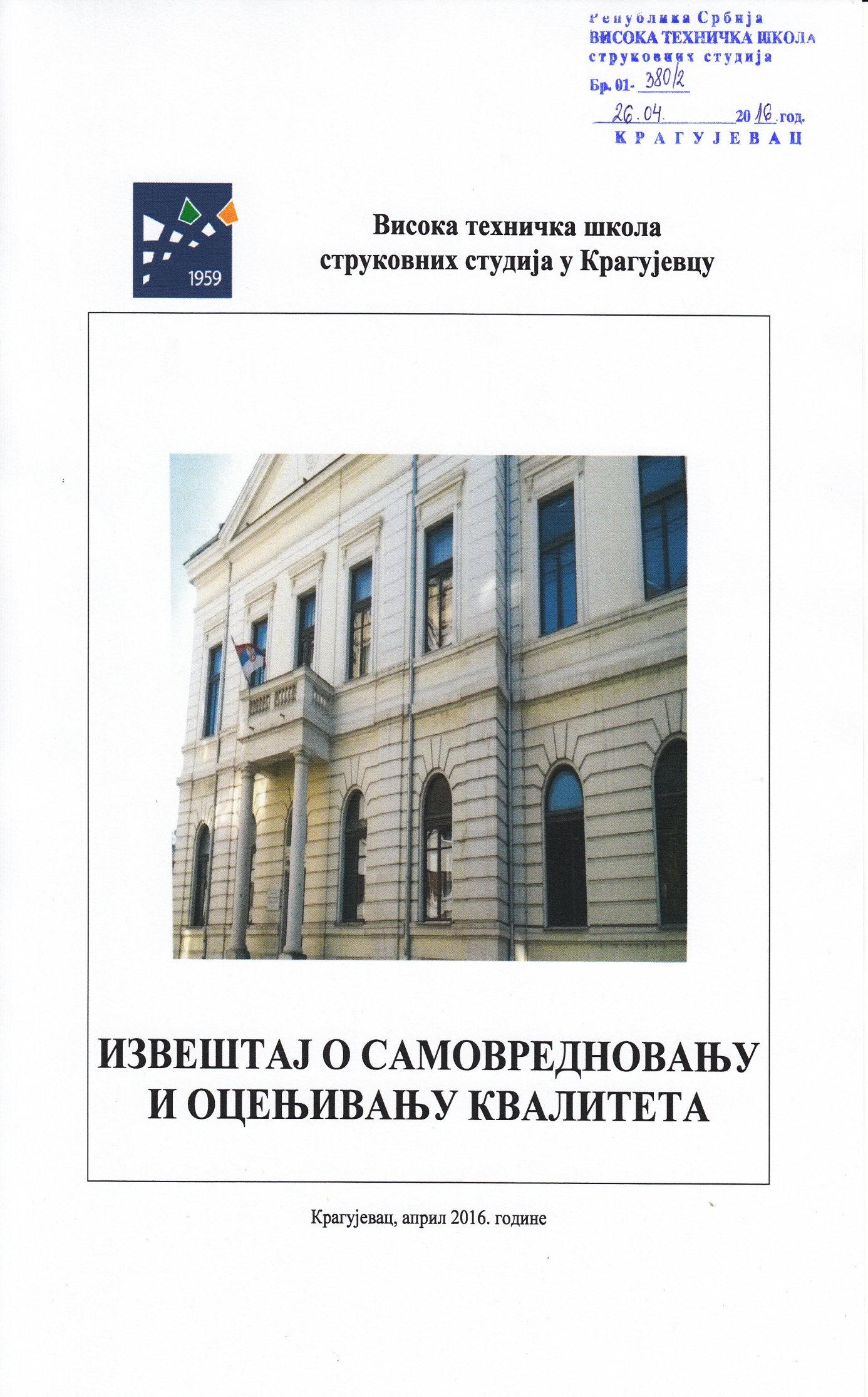 УводОсновни подаци о високошколској установиСтандард 1. Стратегија обезбеђења квалитетаСтандард 2. Стандарди и поступци за обезбеђење квалитетаСтандард 3. Систем обезбеђења квалитетаСтандард 4. Квалитет студијског програмаСтандард 5. Квалитет наставног процесаСтандард 6. Квалитет научноистраживачког, уметничког и стручног радаСтандард 7. Квалитет наставника и сарадникаСтандард 8. Квалитет студенатаСтандард 9. Квалитет уџбеника, литературе, библиотечких и информатичких ресурсаСтандард 10. Квалитет управљања високошколском установом и квалитет ненаставне подршкеСтандард 11. Квалитет простора и опремеСтандард 12. ФинансирањеСтандард 13. Улога студената у самовредновању и провери квалитетаСтандард 14. Систематско праћење и периодична провера квалитетаОпшта оцена испуњености стандарда у високошколској установи, са предлогом будућих мераПрилозиДeo први: ОСНОВНИ ПОДАЦИ О ВИСОКОЈ ТЕХНИЧКОЈ ШКОЛИ СТРУКОВНИХ СТУДИЈА У  КРАГУЈЕВЦУУВОДСамовредновање у Високој техничкој школи струковних студија у Крагујевцу (у даљем тексту - ВТШСС) ради се у циљу контроле квалитета установе у целини, студијских програма, наставног процеса и услова за наставни процес. Сходно опредељењу ВТШСС, дефинисаном Стратегијом обезбеђења квалитета и Изјавом о квалитету, поступак самовредновања представља контируирани процес у коме су укључени сви интерни стејкхолдери. Поступак самовредновања обухваћен овим извештајем, обухвата период децембар 2014. – децембар 2015. године, будући да је претходним извештајем, Извештај о самоврдновању из 2015. године, који је доступан на сајту Школе, обухваћен период од 2012. до децембра 2014. године. Поступак самовредновања спроведен је поштујући Правилник о квалитету и самовредновању од 07.09.2011. године, као и Одлуке о изменама и допунама овог правилника које је Наставно веће усвојило 03.02.2012. и 29.04.2014. године. Правилник о квалитету и самовредновању део је система обезбеђења квалитета у ВТШСС према члану 17. Закона  високом образовању. У току спровођења поступка самовредновања процењена је испуњеност сваког од стандарда за самовредновање и оцењивање квалитета високошколских установа, који су дати у „Правилнику о стандардима за самовредновање и оцењивање квалитета високошколских установа“, усвојеном од стране Националног савета за високо образовање (у Београду, 20. октобра 2006. године, бр. 612-00-591/2006-04/1). Извештај о самовредновању написан је према „Упутству за припрему извештаја о самовредновању“, који је издала Комисија за акредитацију и проверу квалитета. Извештај има три дела: податке о ВТШСС у Крагујевцу, општу оцену испуњености стандарда квалитета у ВТШСС у Крагујевцу, прилоге на основу којих је сачињен Извештај о самовредновању ВТШСС у Крагујевцу.Комисија за обезбеђење и унапређење квалитета која је урадила овај извештај и спровела поступак самовредновања изабрана је Одлуком број: 01-06/10 донетом на седници Наставног већа одржаној 27.01.2014. године, као и Одлуком број: 01-1291/5, донетом на седници Наставног већа одржаној 24.12.2015. године.Основни подаци о високошколској установиУ складу са Законом о високом образовању из 2005. године Виша техничка школа машинске и саобраћајне струке у Крагујевцу трансформисала се у Високу техничку школу струковних студија 2007. године. Од тог периода Школа је прошла два циклуса акредитације и израсла у једну од водећих високошколских установа струковних студија у образовању кадрова из области информационих технологија, друмског саобраћаја и машинског инжењерства. Од школске 2012/2013 настава се изводи на следећим студијским програмима:ИнформатикаУрбано инжењерствоМотори и возила и Друмски саобраћај У току школске 2014/2015. године  ВТШСС добила је акредитацију за три студијска програма на специјалистичких струковних студија и то:Инжењерска екологијаУправљање друмским саобраћајемИнформационе технологије и системиУ Школи је са пуним радним временом, тренутно, запослено 20 наставника (12 доктора наука, 7 магистара и један наставник енглеског језика), један наставник у звању педавача са 40 процената радног времена и три сарадника - асистента (мастер инжењер саобраћаја-студент докторских студија, мастер инжењер машинства-студента докторских студија и дипломирани математичар-студент докторских студија).Део други: ПРОЦЕНА ИСПУЊЕНОСТИ СТАНДАРДА ЗА САМОВРЕДНОВАЊЕ И ОЦЕЊИВАЊЕ КВАЛИТЕТА ВИСОКЕ ТЕХНИЧКЕ ШКОЛЕ СТРУКОВНИХ СТУДИЈА У КРАГУЈЕВЦУСтандард 1: Стратегија обезбеђења квалитетаВисокошколска установа утврђује стратегију обезбеђења квалитета која је доступна јавности.Опис актуелног стањаПоштујући традиционално опредељење и тежњу ВТШСС за остваривањем високих стандарда квалитета у свим областима њеног деловања, али и свестан чињенице да је неопходно успостављање институционалног система управљања квалитетом, Савет школе (у даљем тексту: Савет), вођен вредностима и принципима савременог европског високог образовања и респектујући стандарде и смернице Националног савета за високо образовање, усклађене са Стандардима и смерницама за осигурање квалитета у европском подручју високог образовања (ЕNQА), јуна 2010. године усвојио је Стратегију обезбеђења квалитета. По усвајању, Стратегије обезбеђења квалитета објављена је на интернет страници ВТШСС.Стратегија обезбеђења квалитета представља базични развојни документ из области обезбеђења квалитета високог образовања у ВТШСС, којом су дефинисани мисија, визија, циљеви и принципи институционалног обезбеђења и унапређивања квалитета, утврђене области, мере и субјекти управљања и развоја квалитета, као и начин операционализације обезбеђења квалитета.Стратегија обезбеђења квалитета истиче да је примена свих позитивних прописа којима се обезбеђује законит рад ВТШСС неопходан нормативни предуслов за унапређење квалитета рада Школе. У Изјави о квалитету, која је саставни део Стратегије обезбеђења квалитета, ВТШСС је преузела одговорност да континуираним и систематичним активностима ради на унапређењу квалитета свих усвојених студијских програма, наставног процеса, истраживачког рада, опреме и административних послова, како би квалитетом својих услуга обезбедила поверење студената, послодаваца, оснивача и друштва у целини и укључила се у процес европске интеграције високог образовања. Усвајањем Стратегије обезбеђења квалитета, ВТШСС се определила да гради целовит, конзистентан, стабилан, функционалан, ефикасан, флексибилан и у пуној мери транспарентан систем управљања квалитетом, који треба да интегрише организациону структуру, одговорности, процесе и процедуре и све расположиве ресурсе, на начин који гарантује усклађеност квалитета наставног и истраживачког рада са постављеним стандардима, обезбеђује квалитет саме институције, као и квалитет услуга које пружа.Процена испуњености СтандардаСтратегија обезбеђења квалитета ВТШСС садржи све потребне елементе; (1) Стратегију обезбеђења квалитета усвојила су одговарајућа стручна тела и орган управљања ВТШСС; (2) Стратегија је била доступна јавности; 3) У оквиру Стратегије су дефинисани субјекти и мере за обезбеђења квалитета.  Међутим, Стратегија није ревидирана у складу са актуелним потребама. Иако је предлог ревизије Стратегије био дат као прилог у Извештају о самовредновању из 2014., још увек је на снази стара Стратегија. У тренутку писања овог извештаја Комисија је радила на унапређењу предлога ревизије Стратегије. Тачније, иновирана Стратегија је била у фази припреме за усвајање од стране Наставног већа, као и Савета школе. 4) Акциони план за спровођење и унапређење овог стандарда, из 2014. године, у није потпуности реализован. Од имплементације стандарда ИСО 9001:2000 се одустрало, иако је било дефинисано као један од кључних праваца у унапређењу рада ВТШСС. Разлог за одустајање од имплементације стандарда ИСО 9001:2000 налази се, како у опредељењу Школе, да систем кавлитета унапређује у оквиру стандарда КАПК-а, тако и услед недостатка одговарајућих ресурса за потпуну имплементацији и сертификацију SQM-a. 5) Корективне мере, дате као саставни део Извештаја из 2014. године, нису реализоване у потпуности. Респектујући Упутство за припрему извештаја о самовредновању, који је издала национална Комисија за акредитацију и проверу квалитета, и уважавајући искустава стечена на пројектима у земљи и иностранству везаним за поступак обезбеђења квалитета (партиципација на Темпус пројекту „Improvement of partnership with enterprises by enhancement of regional quality management potentials in WBC“), Комисија за обезбеђење квалитета, уз подршку Координатора за обезбеђење квалитета, у протеклих годину дана је формулисала и ревидирала низ правилника и процедура за обезбеђење и проверу квалитета у свим областима рада Школе. На бази тога, али и чињенице да је Савет на седници одржаној дана 10.07.2014. године усвојио нови Статут школе, као и да је усвојена нова систематизација радних места на седници одржаној дана 08.05.2014. године, (за коју је Министарство просвете дало сагласност) Комисија за обезбеђење квалитета је поднела Директору Школе предлог за ревизију Стратегије обезбеђења квалитета (Прилог 1.2.). Уз предлог за ревизију Стратегије обезбеђења квалитета, Комисија за обезбеђење квалитета је поднела и предлог Акционог плана за спровођење иновиране Стратегије обезбеђења квалитета. Предлог Акционог плана за спровођење иновиране садржи све неопходне елементе. Дефинисане су активнсти, носиоци активности, рокови, циљеви које треба постићи, показатељи реализације циљева и ресурси који су потребни за њихово остваривање. Предлог Акционог плана је направљен на основу резултата интерног пројекта „Дефинисање новог студијског програма“, анкета студената и запослених који су оцењивали квалитет наставног процеса на свим студијским програмима ВТШСС.  Анализа слабости и повољних елемената (SWOT анализа)	Предлог корективних мера: Потребно усвојити предлог иновиране Стратегије обезбеђења квалитета, заједно са предлогом Акционог плана за њену реализацију;Потребно усвојити нови Правилник о самовредновању и оцењивању;Спровести едукацију запослених о управљању квалитетом;Комисију  појачати члановима који су недвосмислено опредељени да се максимално ангажују на унрашређењу система управаљања квалитета; Акциони планПрилози:    Стратегије обезбеђења квалитета.1.1а.     Одлука Савета Школе о усвајању Стратегије обезбеђења квалитета 2010.    Предлог иновиране Стратегије обезбеђења квалитета.1.2а.  Одлука Директора Школе о предлогу Савету Школе за усвајање иновиране Стратегије.    Предлог Акционог плана за реализацију Стратегије обезбеђења квалитета.    Предлог Правилника о квалитету и самовредновању.Стандард 2: Стандарди и поступци за обезбеђење квалитетаВисокошколска установа утврђује начин (стандарде) и поступке за обезбеђење квалитета свог рада, који су доступни јавности.Опис актуелног стања Стандарди и поступци за обезбеђење квалитета дефинисани су:1. Правилником о самовредновању и оцењивању квалитета студијских програма, наставе и услова рада Школе. Висока техничка школа струковних студија у Крагујевцу усвојила је Правилник о самовредновању и оцењивању квалитета студијских програма, наставе и услова рада, као стратешки документ чији је циљ унапређење квалитета образовног процеса у ВТШСС. Овим Правилником уређује се начин реализације програма самовредновања студијских програма, наставе и услова рада, као и начин учешћа студената у процесу самовредновања. Правилник је првобитно усвојен 2006. године за потребе тадашње Више техничке школе машинске и саобраћајне струке која се у то време припремала за акредитацију и трансформацију у Високу техничку школу струковних студија. Прва допуна и измена Правилника је уследила након  добијене акредитације школе и четири студијска програма 2008. године. После добијене акредитације за три студијска програма на специјалистичким струковним студијама уследила је нова измена и допуна Правилника, 07.09.2011. године.  Стандардима и процедурама за обезбеђење квалитета наставног процеса у ВТШСС.  Стандарди обухватају:израду плана рада на наставном предмету, поступак доношења, примену и контролу плана рада, стандарде квалитета наставе и вежби,процедуре контроле квалитета наставе,стандарде оцењивања студената,процедуре контроле квалитета оцењивања,стандарде израде завршног рада, процедуре израде и одбране завршног рада,процедуре контроле квалитета израде завршног рада,стандарде квалитета интерних уџбеника,процедуре контроле квалитета интерних уџбеника.3.  Процедуром за пријем студената. Процедура има за циљ да дефинише начин  пријема студената закључно са уписом студената, као и да дефинише одговорност учесника и надлежних органа у том процесу.4.  Процедуром за рад студентске службе.Процедура  дефинише активности и одговорности везане за:упис студената на прву годину основних струковних студија и на специјалистичке струковне студије,упис студената у више семестре,оверу семестра,вођење матичне књиге студената,вођење регистра студената уз матичну књигу,пријаву испита,распоред полагања испита,уписивање оцена студената ипријем молби и издавање уверења.Овом свеобухватном регулативом су унификована, систематизована и међусобно усклађена правила рада и поступања, која су потицала из веома различитих извора, и то како она из законских аката тако и правила добре академске праксе и устаљена правила и процедуре из делокруга рада стручних служби и ненаставне подршке ВТШСС.Процена испуњености СтандардаВисока техничка школа струковних студија у Крагујевцу остварила је циљеве и испунила захтеве постављене стандардом 2: (1) Има документ којим су постављени стандарди квалитета и утврђене надлежности појединих субјеката у систему мера обезбеђења квалитета под називом „Правилник о квалитету и самовредновању”; (2) Правилник о квалитету и самовредновању, усвојило је Наставно веће ВТШСС; (3) Поменути Правилник био је доступан јавности све време; (4) Правилник је ревидиран када су постојале реалне потребе за тим; (5) Усвојена документа садрже све потребне елементе према упутству Комисије за акредитацију високошколских установа. 6) Школа нема усвојен Извештај о раду Комисије за обезбеђење и унапређење квалитета за 2014 и 2015, годину. У складу са текућим потребама, Комисија је дала предлог стандарда за израду и одбрану завршних радова. У периоду између два Извештаја о самовредовању, Школа је усвојила нове анкете и тиме реализаовала један део плана који је био предвиђен Акиционим паном из 2014. године. Међутим, Школа није усвојила методологију за обраду истих. Такође, није усвојен план и процедуре за праћење рада Комисије. Чланове Комисије који се не ангажују довољно, у периоду између два Извештаја о самовредновању Школа је заменила. Анализа слабости и повољних елемената (SWOT анализа)	Предлог корективних мера: Потребно усвојити предлог ревизије процедура за рад студентске службе које су у складу са новом систематизацијом радних места;Потребно усвојити предлог ревизије процедура и стандарда за израду и одбрану завршних радова;Прописати методологију за њихову обраду;Предвидети средства у финансијском плану Школе неопходна за рад на ревизији и трансформацији писаних процедура у интерне стандарде обезбеђења квалитета;Израдити план рада и процедура за праћење квалитета;Израда Акционог плана за унапређење стандарда и поступака за обезбеђење квалитета; Усвојити Извештај о раду Комисије за 2015. годину.Заменити чланове Комисије за квалитет који се не ангажују довољно.Акциони планПрилози:Правилник о квалитету и самовредновању (од 07.09.2011. године са изменама и допунама од 03.02.2012 и 29.04.2014. године).Предлог новог Правилника о квалитету и самовредновању.Листа стандарда и процедура за обезбеђење квалитета наставног процеса.Правилник о избору наставника и сарадникаПредлог стандарда и процедура за израду и одбрану завршног радаКопија интернет странице Школе на којој се налази документа система обезбеђења квалитета.Стандард  3: Систем обезбеђења квалитетаВисокошколска установа изграђује организациону структуру за обезбеђење квалитета.Опис актуелног стањаИнституционални систем обезбеђења квалитета установљен је и регулисан Статутом ВТШСС (одлука Савета бр.01-651 од 10.07.2014. године), Стратегијом обезбеђења квалитета (јун 2010) и Правилником о квалитету и самовредновању. Праћење и обезбеђивање квалитета рада ВТШСС засновано је на обезбеђивању новог система који омогућава: транспарентност, унутрашњу и спољашњу оцену квалитета, интерперсоналну и временску компарацију квалитета рада, развој културе квалитета, развијање свести о важности постизања стандарда квалитета, предузимања академских и административних мера у циљу превазилажења уочених слабости и проблема, као и на томе засновану целовитост и јединственост система.Систем обезбеђења квалитета успостављен је формирањем надлежних тела, органа и комисија, пратећом документацијом, одређивањем области обезбеђења квалитета, стандардима и поступцима за обезбеђење квалитета и дефинисањем надлежности, задатака и улога сваког субјекта у систему обезбеђења квалитета.Основни предуслови Система обезбеђења квалитета успостављени су формирањем надлежних органа и комисија, као и пратећом документацијом и одређивањем улога, задатака и надлежности сваког субјекта у систему обезбеђења квалитета. У циљу одржавања и даљег унапређивања квалитета рада у појединим областима деловања Високе техничке школе струковних студија у Крагујевцу, а сагласно члану 7. Правилника о квалитету и самовредновању ВТШСС, број: 01-524/8 од 07.09.2011. године и Одлуке о измени и допуни Правилника о квалитету и самовредновању број: 01-87/5 од 03.02.2012. године, а у вези члана 124. став 1. тачка 10. Статута ВТШСС, Наставно веће ВТШСС, на седници одржаној 27.01.2014. године донело је Одлуку број: 01-61/10 о именовању Комисије за обезбеђење и унапређење квалитета, а на садници одржаној 24.12.2015. Одлуку број:01-129/15  о разрешењу појединих и именовању нових чланова Комисије, која је тренутно у следећем саставу: Др Раде Ђукић, председник, из реда наставника, Мр Милка Ивковић, члан, из реда наставника,Мр Бранислав Александровић, члан, из реда наставника,Невена Банковић, члан, из реда наставника,Иван Шаренац асистент-члан, из реда сарадника,Јелена Ракић, члан, из реда студената,Радмила Миленковић, члан, из реда ваннаставног особља.Надлежности Комисије за обезбеђење и унапређење квалитета утврђене су чланом 12. Правилника о квалитету и самовредновању Високе техничке школе струковних студија у Крагујевцу , број: 01-524/8 од 07.09.2011. године.Мандат чланова Комисије из реда наставника, сарадника и ненаставног особља траје 3 (три) године, а мандат члана из реда студената траје годину дана, почев од 27.01.2014. године.Новим Правилником о организацији и систематизацији послова, број 01-464 од  08.05.2014. године, дефинисано је  радно место Координатора за обезбеђење квалитета. На овом месту решењем директора Школе ,бр. 01-764 од 01.09.2014. године именован је др Никола Радивојевић, професор струковних студија. Статутом Високе техничке школе струковних студија у Крагујевцу дефинисани су   послови и задаци:наставника и сарадника, стручних органа.Статутом Школе дефинисано је и учешће  студената - Студентског парламента у раду Школе. Правилником о самовредновању и оцењивању квалитета студијских програма, наставе и услова рада Високе техничке школе струковних студија у Крагујевцу уређује се:начин реализације програма самовредновања студијских програма, наставе и услова рада,начин учешћа студената у процесу самовредновања (анкете студената), делокруг и састав Комисије за обезбеђење квалитета.Стандардима и процедурама за обезбеђење квалитета наставног процеса у Школи обухваћени су:израда плана рада на наставном предмету, поступак доношења, примена и контрола плана рада, квалитета наставе и вежби,контрола квалитета наставе,оцењивање студената,контрола квалитета оцењивања,израде и одбране завршног рада,контрола квалитета израде завршног рада,квалитет интерних уџбеника,процедуре контроле квалитета интерних уџбеника.Статутом ВТШСС, Стратегијом о обезбеђивању квалитета и Правилником о квалитету и самовредновању, обезбеђено је учешће студената у доношењу и спровођењу стратегије, стандарда и поступака обезбеђења квалитета.Студенти су укључени и имају активну улогу, како у процесу самовредновања, тако и у процесу дефинисања политике квалитета у ВТШСС. Активна улога студената у процесу обезбеђења квалитета остварује се радом  студентских организација и представницима студената у телима ВТШСС, учешћем представника студената у раду органа за обезбеђење квалитета, периодичним оцењивањем квалитета студијских програма, свих елемената наставног процеса, литературе, библиотечких и информатичких ресурса, педагошког рада наставника, сарадника и служби путем анкетирања. Предлогом новог Правилника о самовредновању предложен је нов систем анкетирања, изражавањем мишљења о свим општим актима ВТШСС којима се утврђује Стратегија обезбеђења квалитета и уређују стандарди и поступци за обезбеђење квалитета.Статутом ВТШСС је дефинисана улога Студентског парламента, а Правилником о самовредновању и оцењивању квалитета студијских програма, наставе и услова рада начин учешћа студената у процесу самовредновања (анкете студената) и  делокруг и састав Комисије за обезбеђење и унапређење квалитета, чији је један члан из редова студената.Процена испуњености  стандардаСистем обезбеђења квалитета Високе техничке школе струковних студија у Крагујевцусадржи све потребне елементе: 1) Стратегију обезбеђења квалитета усвојила су одговарајућа стручна и управна тела Школе; 2) Стратегија је била доступна јавности све време. Међутим, Стратегија није ревидирана када се указала потреба за тим. За спровођење Стратегије обезбеђења квалитета нису биле уведене све потребне процедуре дефинисане системом квалитета које гарантују доследност и следљивост активности на спровођењу стратегије. Акциони план за спровођење Стратегије обезбеђења квалитета не постоји. Стандард ИСО 9001:2000 није имплементиран, иако је био означен као један од кључних праваца у унапређењу рада Школе. Респектујући Упутство за припрему извештаја о самовредновању, који је издала Комисија за акредитацију и проверу квалитета, и уважавајући искустава стечена на пројектима у земљи и иностранству везаним за поступак обезбеђења квалитета, Комисија за обезбеђење и унапређење квалитета, уз подршку Координатора за обезбеђење квалитета, у протеклих годину дана је формулисала и ревидирала и низ правила и процедура за обезбеђење и проверу квалитета у свим областима рада Школе. На бази тога, али и чињенице да је Савет на седници одржаној дана 10.07.2014. године усвојио нови Статут школе, као и да је донета нова систематизација радних места дана 08.05.2014. године, Комисија за обезбеђење и унапређење квалитета је поднела Директору Школе предлог иновиране Стратегију обезбеђења квалитета (Прилог 1.2.). Уз предлог иновирану Стратегију обезбеђења квалитета, Комисија за обезбеђење и унапређење квалитета је поднела и предлог Акционог плана за реализацију иновиране Стратегије обезбеђења квалитета. Предлог Акциониог плана садржи све неопходне елементе. Дефинисане су активности, носиоци активности, рокови, циљеви које треба постићи, показатељи реализације циљева и ресурси који су потребни за њихово остваривање. Предлог Акционог плана је направљен на основу резултата интерног пројекта „Дефинисање нове структуре студијских програма“, анкета студената и запослених који су оцењивали квалитет наставног процеса на свим студијским програмима ВТШСС; 3)  Правилник о квалитету и самовредновању, Систем обезбеђења и контроле квалитета укључује дефинисање области обезбеђења квалитета, утврђивање надлежности, састава и начина рада субјеката надлежних за праћење, контролу (вредновање) и унапређивање квалитета, поступка самовредновања и оцењивања квалитета, као и регулисање других питања значајних за обезбеђење и контролу квалитета. Стандарди самовредновања и оцењивања квалитета ВТШСС, као и поступци за њихово обезбеђење, контролу и унапређење (поступак самовредновања), уређени су Поступцима и стандардима за обезбеђење и контролу квалитета.Анализа слабости и повољних елемената (SWOT анализа)Предлог корективних мера:Дефинисати нову методологију анализа постојећих анкета.Увести контролу спровођења поступака квалитета.Изменити Статут Школе у делу који се односи на систем квалитета и прецизније регулисати надлежности свих субјеката квалитета.Појачати контролу и информациону подршку у оперативним пословима спровођења стратегије и поступака обезбеђења квалитета.Потребно усвојити предлог ревизије Стратегије обезбеђења квалитета, заједно са предлогом Акционог плана за њену реализацију.Предвидети средства за рад на пословима обезбеђења квалитета у буџету Школе и улагати у обезбеђење квалитета из сопствених средстава.Спровести едукацију запослених о управљању квалитетом.Јавно похвалити и наградити запослене и студенте који су се ангажовали на пословима обезбеђења квалитета.Акциони планПрилози: Извод из Статута Високе техничке школе струковних студија у Крагујевцу.Одлука о формирању Комисије за обезбеђење и унапређење квалитета.Одлука о разрешењу и именовању нових чланова Комисије.Решење о именовању Координатора за обезбеђење квалитета.Анкета студената о квалитету наставних процеса.Анкета студента о раду Школе у целини.Извештај о резултатима анкетирања студената о квалитету наставних процесаИзвештај о резултатима анкетирања студената о раду Школе у целини.Стандард 4: Квалитет студијског програмаКвалитет студијског програма обезбеђује се кроз праћење и проверу његових циљева, структуре, радног оптерећења студената, као и кроз осавремењивање садржаја и стално прикупљање информација о квалитету програма од одговарајућих организација из окружења.Опис актуелног стањаВисока техничка школа струковних студија у Крагујевцу има вишегодишње искуство у  организацији и остваривању студија из области машинства, саобраћаја и информатике. Прилагођавајући се савременим захтевима и стандардима високошколског образовања, а имајући у виду људске, просторне, техничке, библиотечке, информатичке и друге ресурсе, ВТШСС, школске 2012/2013 године, акредитовала је следеће студијске програме на основним струковним студијама: Информатика (180 ЕСПБ)Урбано инжењерство(180 ЕСПБ)Мотори и возила (180 ЕСПБ)Друмски саобраћај(180 ЕСПБ)Једина разлика у односу на прву акредитацију односи се на прелазак Студијског програма Информатика из Техничко-технолошког научног поља у Природно- математичко поље. Остали студијски програми су као и претходном акредитацијом се налазе у Техничко-технолошко научно поље. Акредитацијом наведених студијских програма Школе је осавременила и унапредила садржаје студијских група, акредитованих првом акредитацијом и усвојила садржаје савремених европских достигнућа и трендова у домену информационих технологија, друмског саобраћаја и машинског инжењерства, у циљу што квалитетнијег образовања кадрова из ових области.У току школске 2014/2015. године ВТШСС добила је акредитацију за три студијска програма специјалистичких струковних студија:Инжењерска екологија (60 ЕСПБ)Управљање друмским саобраћајем (60 ЕСПБ)Информационе технологије и системи (60 ЕСПБ)Одлуке о акредитацији наведених студијских програма дате су у Прилогу 4.1а и б. У Прилогу 4.2 дат је тачан број уписаних студената за сваки акредитовани студијски програм.Поступци и начини контроле квалитета студијских програма:при формулисању плана и програма студијских група вођено је рачуна о интересовањима, потребама заједнице за тим профилом студената, могућностима запошљавања, условима и ресурсима које ВТШСС има;циљ постојања појединих студијских група усклађен је са циљевима и задацима ВТШСС.структура и садржај студијских програма, у погледу односа академско-опште образовних, стручно-апликативних и стручних предмета, као и структура обавезних и изборних предмета, циљеви и исходи појединих предмета урађени према захтевима и потребама привреде, комуналних и других делатности у окружењу при чему се водило рачуна и о њиховој компатибилности са сличним програмима на европском простору.путем анкета дипломираних студената ВТШСС добија информације о запошљавању и наставку студија,узимањем у обзир мишљења која долазе из привредних и ванпривредних организација града Крагујевца и Шумадијског региона о потребама за кадром који излази из ВТШСС, путем анкета студената свих година и студијских група ВТШСС долази до података о оцени квалитета студијских планова и програма.Наставни планови и програми усклађени са Болоњским моделом, подразумевају:трајање основних струковних студија шест семестара или три године,годишње оптерећење студената максимално 1600 сати,недељно оптерећење студената максимално 40 сати,сви предмети једносеместрални,трајање семестра (активна настава) 15 недеља,поштује се европски систем збрајања и преноса кредита ЕЦТС (ЕСПБ бодови),основне струковне студије имају 180 ЕСПБ бодова, док струкове студије имају 60 ЕСПБ бодова,предмети су подељени на академско-општеобразовне, стручно-апликативне и стручне,стално праћење активности студената у предиспитном и испитном делу омогућава стицање 0-100 бодова,однос бодова у предиспитном и испитном делу ангажовања студената је дефинисан у програму сваког предмета,дефинисани су услови уписа на студијске програме,дефинисани су услови преноса ЕСПБ бодова.Компетенције свршених студената су јасно дефинисане планом и програмом за сваки студијски програм. Исходи учења за сваки студијски програм на ВТШСС доступни су на сајту ВТШСС, док је обухваћеност сваког програмског исхода учења у оквиру обавезних предмета за сваки студијски програм испуњен у потпуности.Комисија за обезбеђење и унапређење квалитета континуирано спроводи  евалуацију процеса наставе, као и самоевалуацију целе установе и свих студијских програма. ВТШСС континуално прибавља мишљење свршених студената о квалитету студијског програма и постигнутим исходима учења путем анкета, са циљем унапређења и побољшања квалитета.А) Студијски програм основних струковних студија – ИНФОРМАТИКАНа основу увида у студијске програме основних студија – Информатика, као и пратећу документацију за акредитацију тих студијских програма, могу се извести следећи закључци: 1) Студијски програми су научно утемељени; 2) Наставни планови студијских програма су у потпуности усклађени са Законом и Стандардима за екредитацију студијских програма; 3) Студијски програми су у целини усклађени са принципима Болоњске декларације и имају јасно дефинисану сврху и улогу у образовном систему; 4) Омогућавају мобилност студената и наставника; 5) Циљеви студијских програма, исходи учења, знања, вештине и ставови су јасно дефинисани; 6) Услови за упис су јасно наведени, као и трајање студијског програма; 7) Услови и поступци који су неопходни за завршавање студија и добијање дипломе одређеног нивоа образовања су дефинисани и доступни на увид јавности; 7) Курикулуми студијских програма садрже листу и структуру обавезних и изборних предмета; 8) Студијски програми су усклађени са савременим светским токовима и стањем науке и струке у области Информатичног инжењерства и упоредиви су са студијским програмима релевантних страних високошколских установа; 8) Студенти се на студијске програме уписују у складу са Законом и Правилником о упису студената,  а путем конкурса који се расписује на сајту Школе и у средствима јавног информисања; 9) Наставни планови и програми су приказани табеларно по годинама, а напредовање студената при савладавању студијских програма вреднује се ЕСПБ бодовима; 10) Дата је структура и трајање практичне наставе током школске године; 11) Завршни рад има вредност изражену у бодовима; 11) У курикулуму постоји Књига наставника; 12) Постоји евиденција о проходности студената по предметима; 13) На сајту Школе и огласним таблама налазе се детаљни распореди наставе за зимски/летњи семестар текуће школске године; 13) Наставно особље има потребне научне и стручне квалификације за реализацију наставе на студијским програмима; 14) За извођење наставе на студијским програмима обезбеђени су одговарајући људски, просторни, технички, библиотечки, информатички и други ресурси, примерени карактерима студијског програма и предвиђеном броју студената; 15) Предвиђена је редовна провера квалитета студијских програма путем самовредновања; 16) Омогућено је анкетирање студената о квалитету студија и студијских програма. Б) Студијски програм основних струковних студија – ДРУМСКИ САОБРАЋАЈНа основу увида у студијске програме основних струковних  студија- Друмски саобраћај, као и пратећу документацију за акредитацију тих студијских програма, могу се извести следећи закључци: 1) Студијски програми су научно утемељени; 2) Наставни планови студијских програма су у потпуности усклађени са Законом и Стандардима за акредитацију студијских програма; 3) Студијски програми су у целини усклађени са принципима Болоњске декларације и имају јасно дефинисану сврху и улогу у образовном систему; 4) Омогућавају мобилност студената и наставника; 5) Циљеви студијских програма, исходи учења, знања, вештине и ставови су јасно дефинисани; 6) Услови за упис су јасно наведени, као и трајање студијског програма; 7) Услови и поступци који су неопходни за завршавање студија и добијање дипломе одређеног нивоа образовања су дефинисани и доступни на увид јавности; 7) Курикулуми студијских програма садрже листу и структуру обавезних и изборних предмета; 8) Студијски програми су усклађени са савременим светским токовима и стањем науке и струке у области Информатичног инжењерства и упоредиви су са студијским програмима релевантних страних високошколских установа; 8) Студенти се на студијске програме уписују у складу са Законом и Правилником о упису студената,  а путем конкурса који се расписује на сајту Школе и у средствима јавног информисања; 9) Наставни планови и програми су приказани табеларно по годинама, а напредовање студената при савладавању студијских програма вреднује се ЕСПБ бодовима; 10) Дата је структура и трајање практичне наставе током школске године; 11) Завршни рад има вредност изражену у бодовима; 11) У курикулуму постоји Књига наставника; 12) Постоји евиденција о проходности студената по предметима; 13) На сајту Школе и огласним таблама налазе се детаљни распореди наставе за зимски/летњи семестар текуће школске године; 13) Наставно особље има потребне научне и стручне квалификације за реализацију наставе на студијским програмима; 14) За извођење наставе на студијским програмима обезбеђени су одговарајући људски, просторни, технички, библиотечки, информатички и други ресурси, примерени карактерима студијског програма и предвиђеном броју студената; 15) Предвиђена је редовна провера квалитета студијских програма путем самовредновања; 16) Омогућено је анкетирање студената о квалитету студија и студијских програма. В) Студијски програм основних струковних студија – УРБАНО ИНЖЕЊЕРСТВО
На основу увида у студијске програме основних струковних  студија - Урбано инжењерство, као и пратећу документацију за акредитацију тих студијских програма, могу се извести следећи закључци: 1) Студијски програми су научно утемељени; 2) Наставни планови студијских програма су у потпуности усклађени са Законом и Стандардима за акредитацију студијских програма; 3) Студијски програми су у целини усклађени са принципима Болоњске декларације и имају јасно дефинисану сврху и улогу у образовном систему; 4) Омогућавају мобилност студената и наставника; 5) Циљеви студијских програма, исходи учења, знања, вештине и ставови су јасно дефинисани; 6) Услови за упис су јасно наведени, као и трајање студијског програма; 7) Услови и поступци који су неопходни за завршавање студија и добијање дипломе одређеног нивоа образовања су дефинисани и доступни на увид јавности; 7) Курикулуми студијских програма садрже листу и структуру обавезних и изборних предмета; 8) Студијски програми су усклађени са савременим светским токовима и стањем науке и струке у области Информатичног инжењерства и упоредиви су са студијским програмима релевантних страних високошколских установа; 8) Студенти се на студијске програме уписују у складу са Законом и Правилником о упису студената,  а путем конкурса који се расписује на сајту Школе и у средствима јавног информисања; 9) Наставни планови и програми су приказани табеларно по годинама, а напредовање студената при савладавању студијских програма вреднује се ЕСПБ бодовима; 10) Дата је структура и трајање практичне наставе током школске године; 11) Завршни рад има вредност изражену у бодовима; 11) У курикулуму постоји Књига наставника; 12) Постоји евиденција о проходности студената по предметима; 13) На сајту Школе и огласним таблама налазе се детаљни распореди наставе за зимски/летњи семестар текуће школске године; 13) Наставно особље има потребне научне и стручне квалификације за реализацију наставе на студијским програмима; 14) За извођење наставе на студијским програмима обезбеђени су одговарајући људски, просторни, технички, библиотечки, информатички и други ресурси, примерени карактерима студијског програма и предвиђеном броју студената; 15) Предвиђена је редовна провера квалитета студијских програма путем самовредновања; 16) Омогућено је анкетирање студената о квалитету студија и студијских програма. Г) Студијски програм основних струковних студија – МОТОРИ И ВОЗИЛАНа основу увида у студијске програме основних струковних  студија- Мотори и возила, као и пратећу документацију за акредитацију тих студијских програма, могу се извести следећи закључци: 1) Студијски програми су научно утемељени; 2) Наставни планови студијских програма су у потпуности усклађени са Законом и Стандардима за акредитацију студијских програма; 3) Студијски програми су у целини усклађени са принципима Болоњске декларације и имају јасно дефинисану сврху и улогу у образовном систему; 4) Омогућавају мобилност студената и наставника; 5) Циљеви студијских програма, исходи учења, знања, вештине и ставови су јасно дефинисани; 6) Услови за упис су јасно наведени, као и трајање студијског програма; 7) Услови и поступци који су неопходни за завршавање студија и добијање дипломе одређеног нивоа образовања су дефинисани и доступни на увид јавности; 7) Курикулуми студијских програма садрже листу и структуру обавезних и изборних предмета; 8) Студијски програми су усклађени са савременим светским токовима и стањем науке и струке у области Информатичног инжењерства и упоредиви су са студијским програмима релевантних страних високошколских установа; 8) Студенти се на студијске програме уписују у складу са Законом и Правилником о упису студената,  а путем конкурса који се расписује на сајту Школе и у средствима јавног информисања; 9) Наставни планови и програми су приказани табеларно по годинама, а напредовање студената при савладавању студијских програма вреднује се ЕСПБ бодовима; 10) Дата је структура и трајање практичне наставе током школске године; 11) Завршни рад има вредност изражену у бодовима; 11) У курикулуму постоји Књига наставника; 12) Постоји евиденција о проходности студената по предметима; 13) На сајту Школе и огласним таблама налазе се детаљни распореди наставе за зимски/летњи семестар текуће школске године; 13) Наставно особље има потребне научне и стручне квалификације за реализацију наставе на студијским програмима; 14) За извођење наставе на студијским програмима обезбеђени су одговарајући људски, просторни, технички, библиотечки, информатички и други ресурси, примерени карактерима студијског програма и предвиђеном броју студената; 15) Предвиђена је редовна провера квалитета студијских програма путем самовредновања; 16) Омогућено је анкетирање студената о квалитету студија и студијских програма. Д) Студијски програм специјалистичких струковних студија – ИНФОРМАЦИОНЕ ТЕХНОЛОГИЈЕ И СИСТЕМИНа основу увида у студијске програме специјалистичких струковних  студија- Информационе технологије и системи, као и пратећу документацију за акредитацију тих студијских програма, могу се извести следећи закључци: 1) Студијски програми су научно утемељени; 2) Наставни планови студијских програма су у потпуности усклађени са Законом и Стандардима за акредитацију студијских програма; 3) Студијски програми су у целини усклађени са принципима Болоњске декларације и имају јасно дефинисану сврху и улогу у образовном систему; 4) Омогућавају мобилност студената и наставника; 5) Циљеви студијских програма, исходи учења, знања, вештине и ставови су јасно дефинисани; 6) Услови за упис су јасно наведени, као и трајање студијског програма; 7) Услови и поступци који су неопходни за завршавање студија и добијање дипломе одређеног нивоа образовања су дефинисани и доступни на увид јавности; 7) Курикулуми студијских програма садрже листу и структуру обавезних и изборних предмета; 8) Студијски програми су усклађени са савременим светским токовима и стањем науке и струке у области Информатичног инжењерства и упоредиви су са студијским програмима релевантних страних високошколских установа; 8) Студенти се на студијске програме уписују у складу са Законом и Правилником о упису студената,  а путем конкурса који се расписује на сајту Школе и у средствима јавног информисања; 9) Наставни планови и програми су приказани табеларно по годинама, а напредовање студената при савладавању студијских програма вреднује се ЕСПБ бодовима; 10) Дата је структура и трајање практичне наставе током школске године; 11) Завршни рад има вредност изражену у бодовима; 11) У курикулуму постоји Књига наставника; 12) Постоји евиденција о проходности студената по предметима; 13) На сајту Школе и огласним таблама налазе се детаљни распореди наставе за зимски/летњи семестар текуће школске године; 13) Наставно особље има потребне научне и стручне квалификације за реализацију наставе на студијским програмима; 14) За извођење наставе на студијским програмима обезбеђени су одговарајући људски, просторни, технички, библиотечки, информатички и други ресурси, примерени карактерима студијског програма и предвиђеном броју студената; 15) Предвиђена је редовна провера квалитета студијских програма путем самовредновања; 16) Омогућено је анкетирање студената о квалитету студија и студијских програма. Ђ) Студијски програм специјалистичких струковних студија – УПРАВЉАЊЕ У ДРУМСКОМ САОБРАЋАЈУ
На основу увида у студијске програме специјалистичких  струковних  студија- Управљање у друмском саобраћају, као и пратећу документацију за акредитацију тих студијских програма, могу се извести следећи закључци: 1) Студијски програми су научно утемељени; 2) Наставни планови студијских програма су у потпуности усклађени са Законом и Стандардима за акредитацију студијских програма; 3) Студијски програми су у целини усклађени са принципима Болоњске декларације и имају јасно дефинисану сврху и улогу у образовном систему; 3) Омогућавају мобилност студената и наставника; 4) Циљеви студијских програма, исходи учења, знања, вештине и ставови су јасно дефинисани; 5) Услови за упис су јасно наведени, као и трајање студијског програма; 6) Услови и поступци који су неопходни за завршавање студија и добијање дипломе одређеног нивоа образовања су дефинисани и доступни на увид јавности; 7) Курикулуми студијских програма садрже листу и структуру обавезних и изборних предмета; 8) Студијски програми су усклађени са савременим светским токовима и стањем науке и струке у области Управљања у друмском саобраћају и упоредиви су са студијским програмима релевантних страних високошколских установа; 9) Студенти се на студијске програме уписују у складу са Законом, а путем конкурса који се расписује на сајту ВТШСС и у средствима јавног информисања; 10) Наставни планови и програми су приказани табеларно по годинама, а напредовање студената при савладавању студијских програма вреднује се ЕСПБ бодовима; 11) Дата је структура и трајање практичне наставе током школске године; 12) Завршни рад има вредност изражену у бодовима; 13) У курикулуму постоји Књига наставника; 14) Постоји евиденција о проходности студената по предметима; 15) На сајту ВТШСС и огласним таблама налазе се детаљни распореди наставе за зимски/летњи семестар текуће школске године; 16) Наставно особље има потребне научне и стручне квалификације за реализацију наставе на студијским програмима; 17) За извођење наставе на студијским програмима обезбеђени су одговарајући људски, просторни, технички, библиотечки, информатички и други ресурси, примерени карактерима студијског програма и предвиђеном броју студената; 18) Предвиђена је редовна провера квалитета студијских програма путем самовредновања; 19) Омогућено је анкетирање студената о квалитету студија и студијских програма.Е) Студијски програм специјалистичких струковних студија – ИНЖЕЊЕРСКА ЕКОЛОГИЈАНа основу увида у студијске програме специјалистичких  струковних  студија- Инжењерска екологија, као и пратећу документацију за акредитацију тих студијских програма, могу се извести следећи закључци: 1) Студијски програми су научно утемељени; 2) Наставни планови студијских програма су у потпуности усклађени са Законом и Стандардима за акредитацију студијских програма; 3) Студијски програми су у целини усклађени са принципима Болоњске декларације и имају јасно дефинисану сврху и улогу у образовном систему; 4) Омогућавају мобилност студената и наставника, као и њихову укљученост у оцену квалитета студијских програма кроз редовно анкетирање о квалитету студијских програма; 4) Циљеви студијских програма, исходи учења, знања, вештине и ставови су јасно дефинисани, 5) Услови за упис су јасно наведени, као и трајање студијског програма; 6) Услови и поступци који су неопходни за завршавање студија и добијање дипломе одређеног нивоа образовања су дефинисани и доступни на увид јавности; 6) Курикулуми студијских програма садрже листу и структуру обавезних и изборних предмета; 7) Студијски програми су усклађени са савременим светским токовима и стањем науке и струке у области Управљања у друмском саобраћају и упоредиви су са студијским програмима релевантних страних високошколских установа; 8) Студенти се на студијске програме уписују у складу са Законом, а путем конкурса који се расписује на сајту ВТШСС и у средствима јавног информисања; 8) Наставни планови и програми су приказани табеларно по годинама, а напредовање студената при савладавању студијских програма вреднује се ЕСПБ бодовима; 9) Дата је структура и трајање практичне наставе током школске године; 10) Завршни рад има вредност изражену у бодовима; У курикулуму постоји Књига наставника; 11) Постоји евиденција о проходности студената по предметима; 12) На сајту ВТШСС и огласним таблама налазе се детаљни распореди наставе за зимски/летњи семестар текуће школске године; 13) Наставно особље има потребне научне и стручне квалификације за реализацију наставе на студијским програмима; 14) За извођење наставе на студијским програмима обезбеђени су одговарајући људски, просторни, технички, библиотечки, информатички и други ресурси, примерени карактерима студијског програма и предвиђеном броју студената; 15) Предвиђена је редовна провера квалитета студијских програма путем самовредновања; 16) Омогућено је анкетирање студената о квалитету студија и студијских програма; 17) Школа нема усвојену анкету којом би прикупљала повратне информације о послодаваца и Националне службе за запошљавање. Процена испуњености стандарда ВТШСС остварује и реализује своје циљеве и испуњава захтеве овог стандарда кроз следеће сегменте: 1) Има акредитоване све студијске програме; 2) Циљеви студијских програма су усклађени са исходима учења и доступни су јавности; 3) Постоји јасна усаглашеност ЕСПБ оптерећења са активностима учења потребним за достизање очекиваних исхода; 4) Редовно се врши праћење квалитета студијског програма путем анкетирања студената; 5) Школа такође добија повратне информације о квалитету студијског програма од стране свршених студената, кроз редовно анкетирање свршених студента о квалитету Школе; 6) На основу добијених резултата анкетирања састављају се извештаји који се достављају Наставном већу на усвајање, а затим се стављају на увид јавности путем стављања извештаја на сајт. Извештај служи као инструмент за дефинисање корективних мера; 8) Школа има јасне правилнике и усвојене процедуре који се тичу израде и одбране завршних радова, у којима су дефинисани услови и методе израде завршних радова, услови формирања комисије и начин оцењивања (Правилник о изради и одбрани завршних радова). Међутим, Школа нема усвојени механизам за којим се обезбеђује увиду у непрекидно  осавремењивање садржаја предмета  и  њихове  упоредивост са садржајима  одговарајућих страних  високошколских установа. Такође, нема иснструметна за праћење задовљству послодаваца дипломираним студентима ВТСС, као и механизма за прикупљање повратних информација од Националне службе за запошљавање. Анализа слабости и повољних елемената (SWOT анализа)Предлог корективних мера:Увести механизам за праћење осавремењивање садржаја предмета  и  њихове  упоредивост са садржајима  одговарајућих страних  високошколских установа. На сајту Школе комплетније дати примере исхода учења и у оквиру MOODLE портала Школе објавити комплетне наставне материјале, циљеве и испитна питања за предмете на свим студијским програмима.Формирати нове лабораторијске и учионичке просторе.Усвојити инструменте за прикупљање мишљења послодаваца и од стране Наионалне службе за запошљавање, везаних за оцену стечених компетенција свршених студената.Акциони планПрилози:4.1.а    Уверење о акредитацији установе и студијских програма на основним студијама. 4.1.б. Уверење о акредитацији студијских програма специјалистичких струковних студија.4.2.      Структура уписаних студената по семестрима и одсецима на основним и специјалистичким студијама 2013, 2014 и 2015. године.4.3.  Проценат свршених студената по годинама и Одсецима за основне и специјалистичке студије. 4.4.      Просечно трајање студија у школској 2012/13, 2013/14,2014/15. године.4.5.      Стопа одустајања студената од даљег студирања.Анкета свршених студената Високе техничке школе струковних студијаСтандард  5: Квалитет наставног процесаКвалитет наставног процеса обезбеђује се кроз интерактивност наставе, укључивање примера у наставу, професионални рад наставника и сарадника, доношење и поштовање планова рада по предметима као и праћење квалитета наставе и предузимање потребних мера у случају када се утврди да квалитет наставе није на одговарајућем нивоу.Опис актуелног стањаАнализирајући курикулуме акредитованих студијских програма који се реализују на Високој техничкој школи струковних студија у Крагујевцу, може се закључити да су њихови садржаји, као и наставне методе за њихову реализацију у функцији постизања циљева тих студијских програма и њихових исхода учења. Однос различитих облика наставних активности (предавања, аудиторне вежбе, самосталне вежбе, лабораторијске вежбе и други облици наставе) које изводе наставници и сарадници ВТШСС је уравнотежен. Кроз разне видове сарадње са другим домаћим високошколским установама (претежно кроз реализацију заједничких пројеката), обезбеђени су додатни видови едукације наставника и сарадника ВТШСС у циљу стицања додатних педагошких компетенција.Распоред одржавања наставе дефинише се на основу поделе предмета на наставнике и сараднике тј. Плана и програма рада ВТШСС. Настава се организују према распореду у просторијама Школе, на две локације и у две смене, а вежбе у сопственим лабораторијама или у институцијама са којима ВТШСС има Уговоре о пословно техничкој сарадњи. На почетку школске године, на свечаном пријему сви студенти прве године добијају распоред предавања и вежби за  први семестар, са назнаком времена и места (локација и број слушаонице) за одвијања наставе. Распоред одржавања наставе истиче се на огласним таблама у просторијама Школе и на сајту за све студијске групе по семестрима, тако да су студенти потпуно информисани о својим обавезама, активностима и месту одржавања вежби и предавања. На огласним таблама студијских група истичу се спискови студената, са назнаком којој групи за вежбе припадају. Контролу над реализовањем наставе и вежби врше Помоћник директора, Руководиоци одсека и Директор. На седницама Наставног већа разматра се план одржавања наставе и вежби.Са распоредом одржавања наставе и вежби упознати су сви чланови колектива укључујући и студентску службу и остало ваннаставно особље.У Школи су кроз система квалитета усвојене и процедуре за реализацију и контролу наставног процеса. Распоред наставних активности за све студијске програме у текућем семестру се благовремено објављује на web страници ВТШСС и усаглашен је са осталим обавезама студената. Процена испуњености  стандардаВТШСС испуњава захтеве овог стандарда кроз следеће: (1) Наставници и сарадници ВТШСС имају професионалан и коректан однос према студентима у току извођења наставе, као и у току осталих активности везано за успешно полагање испита; (2) На свим студијским програмима распоред наставних активности се благовремено објављује и усклађен је са осталим обавезама и потребама студената и доследно се спроводи; (3) Распоред испита се благовремено објављује на сајту ВТШСС  и усклађен је потребама студената; (4) Настава је интерактивна, а одређени број часова се изводи у лабораторијама ВТШСС у мањим групама где се подстиче самостални рад студената; Комисија за обезбеђење и унапређење квалитета систематски прати квалитет наставе, анализира га и предлаже корективне мере. 5 ) Школа је усвојила нову анкету о квалитету наставног процеса. У односу на претходни Извештај о самовредновању, Школа је направила мали помак који се тиче доступности наставног материјала на сајту Школе. Само одређени број предмета наставни материјали су доступни студентима путем Интернета. Анализа слабости и повољних елемената (SWOTанализа)Предлог корективних мера:Усвојити нове стандарде и процедуре за обезбеђење квалитета наставног процеса.Усвојити нови правилник о изради и одбрани завршних радова. Проширити контролу евиденције наставе и присуства студената.Организовати додатну едукацију наставног особља о интерактивним облицима наставе и вештини комуникације.Садржаје наставе прилагодити претходним знањима студената, у циљу успешнијег праћења наставе,Опремити додатне лабораторијске просторе и осавременити постојеће.Учинити доступним наставне материјале наставника на сајту Школе на свим студијским програмима,Омогућити допунску помоћ у савладавању градива мање успешним студентима,Направити униформне моделе за презентацију предавања.Акциони планПрилози:5.1.     Анкете студената о квалитету наставног процеса.5.2.     Извештај резултата анкете студената о квалитету наставних процеса.5.3.     Процедура за реализацију наставног процеса.Стандард 6: Квалитет научноистраживачког и стручног радаВисокошколска установа непрекидно ради на подстицању, обезбеђењу услова, праћењу и провери резултата научноистраживачког, уметничког и стручног рада и на њиховом укључивању у наставни процес.Опис актуелног стањаВТШСС учествује на Темпус пројекту “Improvement of partnership with enterprises by enhancement of regional quality management potentials in WBC” / “Унапређење сарадње са предузећима путем јачања регионалних потенцијала управљања квалитетом у земљама Западног Балкана”. Пројекат је одобрен у оквиру пројекта TEMPUS IV – шестог позива. Његова имплементација је почела крајем 2013. године и трајаће укупно три године. На пројекту у којем учествује 15 партнера из осам земаља (неколико европских универзитета, Европска асоцијација за квалитет са седиштем у Белгији) раде два професора ВТШСС. У оквиру пројекта реализовано је неколико радних састанака чији је основни циљ унапређење система управљања квалитетом, повећање конкурентности регионалне привреде, развој нове инфраструктуре за квалитет, мреже универзитетских центара и различитих организација у циљу управљања квалитетом.ВТШСС подржава стручни и истраживачки рад свог наставног особља кроз финансирање одбране докторске дисертације запосленим наставницима са пуним радним временом, на одређено или неодређено време. Овај поступак је дефинисан Правилником о начину финансирања трошкова за одбрану докторске дисертације, који је Наставно веће усвојило 18.05.2005. године. На основу Правилника о расподели сопствених прихода (који је донео Савет ВТШСС на седници одржаној 26.11.2013. године.), ВТШСС својим наставницима и сарадницима у настави потпуно или делимично финансира објављивање радова у домаћим и страним часописима, учествовање на домаћим и иностраним конференцијама, скуповима итд. У претходном периоду ВТШСС подржала је учешће својих наставника и студената на следећим симпозијумима и конференцијама у Србији:  Конференција  YU INFO 2014 на Копаонику;International Scientific Conference - MANAGEMENT 2014, у Београду;8th International Quality Conference, на Факултету инжењерских наука у Крагујевцу;17. међународна DQM конфереција управљањеквалитетоми поузданошћу и пета међународна конфереција управљање и инжењерство животног циклуса (2nd Life Cycle Engineering and Management) у Крагујевцу;XLI Simpozijum o operacionim istraživanjima – SYM-OP-IS 2014 у Београду;5th International Symposium "Engineering Management and Competitiveness" (EMC 2015) на Техничком факултету „Михајло Пупин” у Зрењанину;14th International Conference „Research and Development in Mechanical Industry” RaDMI 2013, у Тополи;Симпозијум “Моторна возила и мотори” на Факултету инжењерских наука у Крагујевцу;ВТШСС је суорганизатор међународног симпозијума „Вештачење саобраћајних незгода и преваре у осигурању“. ВТШСС је акредитовала семинар за наставнике из средњих стручних школа саобраћајне струке, под називом „Савремене тенденције у друмском саобраћају“. ВТШСС подстиче и стимулише истраживачки и стручни рад наставника и сарадника у настави, настојећи да обезбеди литературу, приступ базама података, рачунарску и другу опрему итд. Наставно особље има бесплатан приступ базама података, између осталог и КоБСОН порталу. Приступ КоБСОН порталу финансира Министарство просвете, науке и технолошког развоја свим буџетским високошколским установама. Према Статуту ВТШСС (члан 13, страна 4 Статута), а у циљу подстицања и обезбеђења услова за стручни рад својих наставника, сарадника и студената, ВТШСС може обављати стручну делатност кроз: израду пројеката за потребе предузећа и установа; обављање консултантских послова који се односе на побољшање процеса и увођење нових технологија у сфери материјалне производње, услуга и пословања; одржавање курсева и семинара за иновацију знања и усавршавање; развој наставног подмлатка, увођење студената у стручни рад као и друге облике ангажовања. ВТШСС може основати центар за трансфер технологије, иновациони центар, пословно – технолошки парк и друге организационе јединице у складу са Законом у циљу комерцијализације резултата истраживачког рада (члан 13, страна 4 Статута). Стога, 2012. године ВТШСС је закључила уговор са Јединственим Информатичким Центром Србије (ЈИСА) о ECDL (European Computer Driving Licence) тестирању, чиме је Школа постала овлашћени Тест центар ECDL Фондације. Додељена лиценца подразумева да Тест центар може вршити тестирање кандидата, проверу нивоа знања у одговарајућим модулима и оверу ECDL индекса након положених модула за ECDL сертификате. Четири члана колектива ВТШСС су овлашћена да врше обуку и тестирање како студената ВТШСС, тако и трећих лица. ВТШСС учествује на пројекту MS IT Academy Program чиме се обезбеђује висок ниво наставе кроз курсеве о најсавременијим технологијама компаније Microsoft, а истовремено студенти се припремају за полагање испита за Microsoft сертификате. Студенти студијског програма Информатика могу учествовати у светском такмичењу Imagine Cup, које се одвија под покровитељством компаније Microsoft, а којим се промовишу достигнућа студената у технологији. У ВТШСС се реализују и интерни пројекти, између осталог “Дефинисање нове структуре студијских програма” чији је циљ да се сагласно потребама привреде и друштва дефинишу нови или измени структура постојећих студијских програма основних и специјалистичких студија ради повећања интересовања потенцијалних студената за упис у ВТШСС. Такође, циљ пројекта је да се утврди основа за израду курикулума студијских програма и да се пројектују неопходни ресурси за реализацију студија, тако да се на основу истих може реализовати наредна акредитација студијских програма и установе. На основу овог пројекта, и анкета запослених и студената o оцени квалитета наставног процеса урађен је предлог Акционог плана за реализацију нове верзије Стратегије обезбеђења квалитета. У циљу подстицања студената да се баве стручним и истраживачким радом ВТШСС финансира посете стручним сајмовима као и учествовање на такмичењима и пројектима (поступак је дефинисан Правилником о расподели сопствених прихода, а одобрава се у склопу Финансијског плана и Плана рада, а на захтев Студентског парламента). Сваке школске године, студенти ВТШСС посећују Сајам аутомобила и Сајам технике и информатике. Процена испуњености Стандарда Висока техничка школа струковних студија у Крагујевцу остварила је циљеве и испунила захтеве постављене стандардом 6: (1) ВТШСС анализира организацију и ресурсе неопходне за реализацију истраживачког рада и показује да постојеће структуре за реализацију истраживачког рада одговарају нормативима; (2) У ВТШСС постоје одговарајућа документа која регулишу начин финансирања истраживачког рада и стручног усавршавања наставника и сарадника (Правилник о расподели сопствених прихода, Правилник о начину финансирања трошкова за одбрану докторске дисертације; (3) ВТШСС истраживачки рад организује у оквиру пројеката које сама финансира. Такође укључена је у Темпус пројекат; (4) Средства намењена за финансирање истраживачког рада и усавршавање наставника се планирају у оквиру Годишњег финансијског плана; (5) ВТШСС пружа подршку наставницима и сарадницима да повећају број и квалитет публикација у реномираним домаћим и међународним часописима; (6) ВТШСС пружа подршку студентима да се укључе у истраживачки рад; (7) ВТШСС детаљно анализира и упоређује своје критеријуме који дефинишу избор наставника и сарадника. Поступак избора наставника и сарадника регулисан је Правилником о избору наставника и сарадника. (8) ВТШСС остварује међународну сарадњу. Анализа слабости и повољних елемената (SWOT анализа)Предлог корективних мера:Повећати сарадњу са привредом тј. уговарати пословне активности са привредним друштвима. Повећати број курсева и семинара за усавршавање које Школа организује за трећа лица. Појачати сарадњу са Високим школама и Факултетима како у Србији, тако и у Европи. Повећати пријављивање на пројекте ЕУ. Повећати улагање у наставни кадар финансирањем објаве радова у стручним часописима, учешћа на семинарима, одбране мастер и докторских теза. Акциони планПрилози:6.1.  Награде и признања наставника, сарадника и студената за остварене резултате у истраживачком раду. 6.2.  Однос наставника и сарадника укључених у пројекте у односу на укупан број наставника и сарадника на високошколској установи.  6.3.  Однос броја SCI-индексираних  радова у односу на укупан број наставника и  сарадника на високошколској установи. Табела 6.1.  Број и списак SCI-индексираних радова по годинама за претходни петогодишњи период.Табела 6.2. Списак наставника и сарадника запослених и ангажованих у високошколској установи, учесника у међународним пројектима, за период 2012-2015.година.Табела 6.3.  Збирни преглед истраживачких резултата (публикација) у установи у претходној календарској години.Табела 6.4. Списак објављених докторских дисертација и одговарајуће публикације у часописима са рецензијом који приказују резултате докторске дисертације за све кандидате који су докторирали на високошколској установи у периоду 2012-2015.Стандард 7: Квалитет наставника и сарадникаКвалитет наставника и сарадника обезбеђује се пажљивим планирањем и избором на основу јавног поступка, стварањем услова за перманентну едукацију и развој наставника и сарадника и провером квалитета њиховог рада у настави.Опис актуелног стања  ВТШСС у звање наставника и сарадника бира лице које испуњава услове прописане Законом, а према ближим условима утврђеним Правилником о избору наставника и сарадника (усвојeним на Наставном већу 20.10.2015. године), у складу са препорукама Националног савета за високо образовање и Правилником о организацији и систематизацији послова (од 08.05.2014. године). Наставници и сарадници у настави бирају се за ужу област или више међусобно повезаних ужих области, које су дефинисане Правилником о ужим областима, које је Наставно веће усвојило 10.07.2014. године, допуњен 03.06.2015. године. Статут ВТШСС предвиђа јасне услове за избор наставника и сарадника (члан 58-60, страна 13 Статута) као и права и обавезе наставника и сарадника (члан 63-65, страна 14. Статута). На сајту ВТШСС објављује се потребна документација за поступак избора наставника као и извештаји Комисија о наставницима и сарадницима који су у поступку избора.Квалитет наставника и сарадника обезбеђује се пажљивим планирањем и избором на основу јавног конкурса који се објављује на сајту ВТШСС и у дневном листу или Службеном гласнику са роком за пријављивање од најмање 15 дана. Поступак и услови за избор наставника и сарадника утврђују се унапред, јавно се објављују и доступни су оцени шире јавности. Полазећи од утврђеног плана потребних кадрова у настави, политике запошљавања и предлога стручних органа, Директор ВТШСС расписује конкурс за избор у звање и заснивање радног односа. Конкурс садржи назив звања, уже области за које се врши избор са назнаком да ли се радни однос заснива са пуним или непуним радним временом, на неодређено или одређено радно време, рок за пријављивање, и списак докуменaта која учесници конкурса прилажу као доказе о испуњавању услова. Комисија за писање извештаја састоји се од три наставника који су у истом или вишем звању из уже области за коју се избор врши. Комисија за писање извештаја даје мишљење о научним, истраживачким, стручним и педагошким активностима наставника и сарадника. ВТШСС врши пријем младих кадрова избором у звање сарадника у настави, и истим, ако својим радом покажу смисао за рад у настави, продужава уговор о раду за још једну годину. Педагошка активност наставника и сарадника процењује се на основу анкетних упитника. Ове процедуре су регулисане Правилником о квалитету и самовредновању, који је Наставно веће донело 07.09.2011. године, а који је измењен и допуњен 03.02.2012. и 29.04.2014. године. Школа организује и помаже едукацију и усавршавање наставног особља кроз:Учествовање у међународним пројектима - Школа је укључена на ТЕМПУС пројекту. На овом пројекту учествују два професора струковних студија. ВТШСС финансира одбрану докторске дисертације запосленим наставницима са пуним радним временом, на одређено или неодређено време. Овај поступак је дефинисан Правилником о начину финансирања трошкова за одбрану докторске дисертације, усвојеним 2005. године.ВТШСС одобрава плаћено одсуство наставницима ради стручног и научног усавршавања (члан 86. Статута, тачка 16, страна 19). У складу са одредбама Правилника о расподели сопствених прихода, који је донео Савет Школе 26.11.2013. године, а који је измењен и допуњен 24.12.2015. године, ВТШСС у целини или делом сноси трошкове учешћа у научним и стручним скуповима (путне трошкове и котизацију).Процена испуњености стандарда ВТШСС остварила је циљеве и испунила захтеве постављене стандардом 7: (1) Број наставника и сарадника ангажованих у ВТШСС одговара потребама студијских програма које ВТШСС реализује. Број наставника је довољан да покрије укупан број часова теоријске и практичне наставе на свим студијским програмима, при чему се поштују критеријуми за број студената у групама за различите видове наставе; (2) Укупан број часова предавања који се према распореду држи недељно на свим студијским програмима, подељен са укупним бројем наставника и укупан број часова вежби које се према распореду држе недељно на свим студијским програмима, подељен са укупним бројем сарадника – дају количнике који одговарају оптерећењима која су стандардима задовољена; (3) Квалитет наставника и сарадника обезбеђује се пажљивим планирањем и избором на основу јавног поступка, стварањем услова за перманентну едукацију и развој наставника и сарадника и провером квалитета њиховог рада у настави; (4) ВТШСС има јасно дефинисане критеријуме и процедуре за избор наставног кадра, редовно се прати и евалуаира квалитет и компетентности наставног кадра; (5) ВТШСС подржава и помаже едукацију и усавршавање.Анализа слабости и повољних елемената (SWOT анализа)Предлог корективних мера:Ажурирати књигу наставника, која постоји на сајту Школе.Повећати едкукацију запослених у контексту педагошких компентенција.Акциони планПрилози:7.1.     Правилник о избору наставника и сарадника.  7.2.     Број запослених наставника у односу на укупни број студената.Табела 7.1. Преглед броја наставника по звањима и статус наставника у високошколској установи (радни однос са пуним и непуним радним временом, ангажовање по уговору).Стандард 8: Квалитет студенатаКвалитет студената се обезбеђује селекцијом студената на унапред прописан u јаван начин, оцењивањем студената током paдa у настави, перманентним праћењем u проверавањем резултата оцењивања u пролазности студената u предузимањем одговарајућих мера у случају пропуста.Опис актуелног стањаВТШСС придржава се свих законских аката и сходно томе гарантује једнакост и равноправност студената по свим основама (раса, пол, сексуална оријентација, етничко, национално или социјално порекло, језик, вероисповест, политичко или друго мишљење, статус стечен рођењем, постојање сензорног или моторног хендикепа и имовинско стање). ВТШСС на својој интернет страници пружа све релевантне податке о студијама укључујући и све информације о студијским програмима по којима се изводи настава и циљевима и исходима тих програма.ВТШСС расписује конкурс за упис на студије на основу одлуке Владе Републике Србије, а у складу са предлозима Министарства просвете, науке и технолошког развоја. Конкурс садржи број студената за одређене студијске програме, услове за упис, мерила утврђивања редоследа кандидата, поступак спровођења конкурса и висину школарине коју плаћају студенти чије се студирање не финансира из буџета. У конкурсу су дефинисани рокови за упис и право приговора (Статут, члан 42-47, страна 9). Приликом селекције студената за упис на прву годину студија у обзир се узимају резултати постигнути током претходног школовања (максимално 40 поена) и резултати постигнути на пријемном испиту (максимално 60 поена; укупно 100 поена). Процедура о пријему студената, којом се дефинише начин пријема студената закључно са њиховим уписом, као и одговорност учесника и надлежних органа у том процесу, важећа је од 2006. године, када ју је усвојило Наставно веће тадашње Више техничке школе машинске и саобраћајне струке, па је неопходно да буде ажурирана. Напредовање студената тј. прелазак на наредну годину је јасно регулисано Правилником о правилима студирања (који је донело Наставно веће 18. 11. 2014. године). Правилник о полагању испита и оцењивању (који је Наставно веће донело 18.04.2011. године) јасно дефинише генералну стратегију оцењивања студената, док сваки наставник на сајту у Књизи предмета има истакнуте специфичне захтеве који се постављају студентима.  Предметни наставници обавештавају студенте на почетку семестра о плану рада предмета, критеријумима оцењивања студената, предиспитним обавезама и завршном испиту. Успешност студента у савлађивању појединог предмета континуирано се прати током наставе и изражава се поенима. Завршна оцена представља збир поена остварених по активностима током наставе и на завршном испиту. За сваки предмет се израђује поступак оцењивања. Предиспитне обавезе (семинарски радови, тестови, колоквијуми, присуство настави, итд.) учествују са 30 - 50%. Услов за излазак на завршни испит је да се оствари 30 - 40% од броја поена које студент може максимално да оствари. Једнакост и равноправност студената по свим основама су загарантовани и негују се од настанка ВТШСС. Студирање је омогућено и студентима са посебним потребама и припадницима мањина. Сваке године, након пријемног испита, ВТШСС резервише један број буџетских места (три места тј.  2%  од укупног броја студената који се у прву годину студија уписују на терет буџета) за студенте са посебним потребама и припаднике мањина. Ова места су резервисана до септембарског уписног рока у ВТШСС. ВТШСС има потписан меморандум са Министарством рада, запошљавања и социјална питања у вези финансирања студента палих бораца. Правилником о правилима студирања, као и Кодексом професионалне етике (који је Наставно веће донело 18.11.2014. године), обезбеђује се коректно и професионално понашање наставника током оцењивања студената (објективност, етичност и коректан однос према студенту), студената према наставницима, као и процедуре које омогућују реаговање у случају повреде правила студирања било од стране наставника, било од стране студената. Статутом ВТШСС студентима је омогућен одговарајући облик организовања – Студентски парламент. Студентски парламент, као орган ВТШСС, делегира своје представнике који учествују у телима ВТШСС: Комисији за обезбеђење и унапређење квалитета, Савету, итд. Студентски парламент организује и тумачи један број студентских анкета, на основу чега се извлаче поуке и дискутују могућности за бољу организацију студијских програма. Студентске анкете анализира и Комисија за обезбеђење квалитета. Студентски парламент и Комисија за обезбеђење квалитета посебно дискутују мере које ВТШСС може донети у случају сувише ниске пролазности по предметима, програмима, годинама, као и у случају уочених неправилности у оцењивању. Перманентно праћење пролазности је сасвим довољна мера, која побуђује ангажовање наставника да се комуникација са студентима подигне на ниво са кога се врло успешно решавају сви проблеми током школске године. Инфраструктура ВТШСС испуњава захтеве који важе за високошколске институције, с тим да је расположиви простор на доњој граници. Све службе ВТШСС (студентска служба, библиотека, итд.), као и Студентски парламент имају своје посебне просторије, али недостају просторије за рекреацију студената. Из тог разлога, ВТШСС је својим студенима омогућила бесплатно коришћење садржаја у спортском центру ''Парк'' и закупила терене за остале рекреативне и ваннаставне активности (ови послови су уређени Правилником о расподели сопствених прихода).  ВТШСС је финансирала боравак својих студената у Грчкој на сусретима Високих школа – Вишијада (школске 2011/12., 2013/14. и 2014/15 год.), као и боравак својих студената на Дивчибарама током такмичења (школске 2011/12. и 2013/14. године). ВТШСС организује и помаже едукацију и усавршавање студената, сарадњом са низом фирми у којима студенти завршних година могу обавити стручну праксу. Такође, најбољи студенти током лета могу учестовати у летњој школи програмирања „EDIT” у компанији Comtrade у Крагујевцу. ВТШСС је Тест центар ECDL Фондације, што подразумева да има лиценцу да организује припрему и полагање курса European Computer Driving Licence, који спроводи кадар Школе, а којим студенти стичу европски признат сертификат из области рачунара. Школа сваке године на свечаности поводом дана ВТШСС награђује своје најбоље студенте свих година. Процена испуњености стандарда ВТШСС остварила је циљеве и испунила захтеве постављене стандардом 8: (1) Обезбеђује потенцијалним и уписаним студентима на најдиректнији и најкомфорнији начин све релевантне информације и податке који су повезани са њиховим студијама; (2) ВТШСС вреднује резултате постигнуте у претходном школовању и резултате постигнуте на пријемном испиту, односно испиту за проверу склоности и способности, у складу са законом, при селекцији студената за упис; (3) Гарантује једнакост и равноправност студената по свим основама (раса, боја коже, пол, сексуална оријентација, етничко, национално или социјално порекло, језик, вероисповест, политичко или друго мишљење, статус стечен рођењем, постојање сензорног или моторног хендикепа и имовинско стање); (4) Развија и унапред упознаје студенте са обавезом праћења наставе; (5) Студенти се оцењују помоћу унапред објављених критеријума, правила и процедура; (6) Систематично анализира, оцењује и унапређује методе и критеријуме оцењивања студената по предметима, а посебно: да ли је метод оцењивања студената прилагођен предмету, да ли се прати и оцењује рад студента током наставе, какав је однос оцене рада студента током наставе и на завршном испиту у укупној оцени и да ли се оцењује способност студената да примене знање; (7) Методе оцењивања студената и знања које су усвојили у току наставног процеса усклађене су са циљевима, садржајима и обимом акредитованих студијских програма; (8) Обезбеђује коректно и професионално понашање наставника током оцењивања студената (објективност, етичност и коректан однос према студенту); (9) Систематично прати и проверава оцене студената по предметима и предузима одговарајуће мере уколико дође до неправилности у дистрибуцији оцена (сувише високих или ниских оцена, неравномеран распоред оцена) у дужем периоду; (10) Систематично прати и проверава пролазност студената по предметима, програмима, годинама и предузима корективне мере у случају сувише ниске пролазности или других неправилности у оцењивању; (11) Омогућава студентима одговарајући облик студентског организовања, деловања и учешћа у одлучивању, у складу са законом; (12) Подржава разне облике ваннаставних активности студената (организује стручне екскурзије, подржава учешће студената на стручним и спортским такмичењима у земљи и иностранству, ствара услове за рекреативне активности студената и друго). У периоду између два Извештаја о самовредновању, Школа није у потпуности реализовала акциони план. Извршене су измене и допуне Правилника о пријему студената, међутим процедура није ревидирана. Такође, није извршена анализу метода и критеријума оцењивања по предметима, студијским програмима.Анализа слабости и повољних елемента (SWOT анализа)Предлог корективних мера:Редовно вршити анализу метода и критеријума оцењивања по предметима, студијским програмима. Потребно је побољшати систем статистичког праћења напредовања студената, да би се благовремено реаговало у случају незадовољавајућег успеха студената.Израдити посебне анкете студената о процени објективности оцењивања у сарадњи са Студентским парламентом.Успоставити сарадњу са студентима који су завршили студије и омогућити им континуирану едукацију.Акциони планПрилози:8.1.     Процедура пријема студената.8.2.     Правилник о полагању испита и оцењивању8.3.     Анкета студената за оцену рада студијске групе.8.4.     Анкета студената о раду Школе у целини.8.5.    Анкета о педагошким квалитетима наставника и сарадника.8.6.    Анкета студената о квалитету студија и студијских програма.8.7.    Извештај о резултатима анкета студената о квалитету наставних процеса.8.8.    Евиденција пролазности на испитима школске 2014/2015. године.Табела 8.1.  Преглед броја студената по студијским програмима и годинама студија.Стандард 9: Квалитет уџбеника, литературе, библиотечких и информатичких ресурсаКвалитет уџбеника, литературе, библиотечких и информатичких ресурса се обезбеђује доношењем и спровођењем одговарајућег подзаконског акта.Опис актуелног стањаБиблиотека Школе има статус стручне библиотеке. Фонд библиотеке се састоји од монографских и серијских домаћих и страних публикација, а највише уџбеничке литературе и друге стручне литературе.Квалитет уџбеника, литературе, библиотечких и информатичких ресурса се обезбеђује доношењем и спровођењем одговарајућих општих аката и мера предвиђених Правилником о уџбеничкој литератури и издавачкој делатности. Квалитет уџбеника, литературе, библиотечких и осталих информатичких ресурса, обезбеђен је утврђивањем стандарда квалитета и усвајањем правилника који детаљно уређују поступак за обезбеђење квалитета у овој области, укључујући и подстицајне и корективне мере. Библиотека располаже са 5843 библиотечких јединица. У протекле три године улагана су скромна расположива средства  у набавку нове стручне литературе (2013. године - 32.400 динара, 2014. године - 90.2015 динара и 2015. године 55.084 динара). Набављена је 61 стручна књига.  Извршена је и набавка пратећих приручника уз програме MSDN Academic Alliance.Библиотечке публикације могу користити само студенти ВТШСС и наставно особље ове школе. Студенти могу да користе и Универзитетску библиотеку, библиотеку ПМФ и библиотеку Машинског факултета. Поред коришћења књижног фонда Библиотеке, од значаја за образовање академског и научног подмлатка омогућено је коришћење књижног фонда осталих библиотека путем међубиблиотечке позајмице. Библиотека је смештена у седишту ВТШСС, Косовска 8, у простору бившег интернет-кабинета. Са Политехничком школом у Крагујевцу склопљен је Уговор о коришћењу њиховог читаоничког простора за студенте ВТШСС. Читаоница и рачунске учионице смештене су у просторијама у којима је обезбеђено природно и вештачко осветљење, природна и вештачка вентилација и климатизација и потребни хигијенски и техничко-технолошки услови за несметано учење и развојно истраживачки рад.Рад библиотеке је информатички подржан. Библиотечки фонд се обрађује коришћењем програма CDS/ISISBiblio под Windows, за обраду библиотечке грађе по стандардима UNIMARC формата, одобрен од Народне библиотеке Србије. Систематски се прате структура и обим библиотечких ресурса. Осавремењавају се и проширују у складу са потребама наставе и расположивим финансијским средствима. Градиво обухваћено наставом у оквиру предмета покривено је уџбеницима и помоћним уџбеницима, приручницима и збиркама задатака чије коришћење је одобрено од стране школе. Квалитет и избор литературе се оцењује Правилником о уџбеницима.Компетентност и мотивисаност особља за подршку у библиотеци, читаоници и интернет учионици непрестано се прати оцењује и унапређује. Рад се прати кроз анкете студената, информације од студентских организација и анализом достављених примедби у пошти.  ВТШСС је применила савремену информациону технологију у свим службама и активностима, посебно у самом образовном процесу, кроз лабораторијске вежбе. Реализација наставе се изводи на лиценцираном софтверу. Кабловска интернет мрежа је доступна свим студентима у току целог дана. На локацији на Природно-математичком факултету постоје три кабинета-лабораторије намењене за све информатичке предмете који се изводе на свим студијским групама:Кабинет 5 – сервер и 18 рачунараКабинет 6 – сервер и 12 рачунараКабинет 7– сервер и 12 рачунараАкадемска интернет мрежа У три кабинета за наставнике налази се 11 рачунара повезаних на академску интернет мрежу. Сви наставници и студенти имају бесплатан приступ интернету и академској мрежи и од својих кућа. Путем академске мреже, обезбеђен је приступ KoBSON-у и водећим светским електронским сервисима, као што су: Blackwell, EBSCO, Hinari, Proquest, Science Direct, који покривају преко три хиљаде часописа из области машинства, саобраћаја информатике. У две учионице (слушаонице) такође је омогућен приступ академској интернет мрежи  на лаптоп рачунарима. Напредак технологије телекомуникација и рачунарске технике омогућио је великом броју студената поседовање личних лаптоп рачунара и телефона, па самим тим и лакши приступ мрежи.На локацији  у Косовској 8 постоји:у Библиотеци – шест рачунарау Интернет учионици (клубу за студенте) -10 рачунарау Студентској служби – два рачунарау Дактило бироу-копирници – један рачунару Служби финансија – два рачунарау канцеларији Секретара – два рачунараКабловска интернет мрежаУ циљу обезбеђења квалитета наставног процеса, Наставно веће ВТШСС је на седници одржаној 14.06.2010. године донело Правилник о уџбеницима и другим наставним средствима Високе техничке школе струковних студија у Крагујевцу. Такође, у циљу обезбеђења квалитета наставног процеса, извршена је набавка софтвера за нормално извођење наставе. Тако је током 2014. године набављено лиценци за 13 радних места програмом DIC-EDU-CATIA-V5. Како би се дошло до очекиваних резултата извршене је и додатна набавка 5 монитора. Ово је улагање од 55 922  динара.Квалитет библиотечких и информатичких ресурса студенти оцењују кроз анкету која се тиче квалитета рада Школе у целини. Резултати анкета служе за корекције у областима на које се анкете односе. Процена испуњености стандардаВТШСС остварила је циљеве и испунила захтеве постављене стандардом 9: (1) Недостатак читаоничког простора је надомештен заједничком читаоницом у власништву Политехничке школе са којом ВТШСС дели простор на локацији Косовска 8; (2) Планом и програмом сваког предмета јасно је дефинисана обавезна и додатна литература и ВТШСС настоји да иста буде обезбеђена у библиотеци. Стандардима и процедурама за обезбеђење квалитета наставног процеса регулисан је квалитет интерних уџбеника; (3) Постоји препорука запосленима да изводе својих предавања и вежби постављају на сајт школе (www.vts.edu.rs) које се они придржавају; (5) И поред недовољних финансијских средстава, ВТШСС обезбеђује књиге са сајмова и по препорукама наставника; (6) Информатички ресурси ВТШССсу на задовољавајућем нивоу; (7) МS IТ Academy program омогућава акредитованим академским институцијама да организују висок ниво наставе кроз курсеве о најсавременијим технологијама компаније Microsoft; (8) ВТШСС је у друштву најбољих информатичких школа у овом региону; (9) Студенти ВТШСС учествују на такмичењима из информатике у оквиру МS IТ Academy program (Imagine Cup).У периоду између два Извештаја о самовредновању Акциони план није у потпуности реализован. Иако је у Извештају о самовредновању за 2014. годину дат предлог Правилника о издавачкој делатности, исти није усвојен. Такође, није усвојен ни правилник о раду библиотеке. Анализа слабости и повољних елемената (SWOT анализа)Предлог корективних мера:Интензивнија набавка књига за библиотеку.Организовање издавачке делатности у оквиру Школе.Усвојити Правилник о раду библиотеке.Усвојити предлог Правилника о издавачкој делатности.Акциони планПрилози: 9.1.       Уговор о коришћењу читаоничког простора.9.2.       Правилник о уџбеницима.9.3.       Збирни преглед броја библиотечких јединица.9.4.       Предлог Правилника о издавачкој делатности.Табела 9.1. Назив уџбеника и монографија чији су аутори наставници запослени на  високошколској  установи.Стандард 10: Квалитет управљања и квалитет ненаставне подршкеКвалитет управљања високошколском установом и квалитет ненаставне подршке обезбеђује се утврђивањем надлежности и одговорности органа управљања и јединица за ненаставну подршку и перманентним праћењем и провером њиховог рада.Опис актуелног стањаСтатутом ВТШСС дефинисани су органи управљања и пословођења, као и њихов делокруг рада и надлежности:Савет ШколеДиректор  Наставно веће– стручни органКолегијум директораПомоћник директора Руководиоци одсека Студентски парламент Координатор за обезбеђење квалитета.Статутом су дефинисане и међусобне везе, односно путеви надређености, извештавања и одговорности појединих организационих целина. Обавезе и задужења деле се у складу са Законом, на основу стручности и способности, јасним линијама надређености и то прецизно и правовремено. Права и обавезе запослених су јасно дефинисана Правилником о раду, који је усвојен 29. априла 2014. године. У погледу управљања, постоје:јасно дефинисане надлежности, одговорности и провера рада одговарајућих органа (дефинисани Статутом и другим актима),именовање и напредовање запослених на управљачким и стручним положајима су јавно прописани и рад руководилачког, наставног и ненаставног особља студенти оцењују кроз анкете.Добром координацијом послова, органи управљања и стручне службе доприносе да се ефикасније извршавају поверени задаци, доприносећи ефикаснијем раду тих служби.Организациони делови, њихова структура и делокруг рада утврђени су Правилником о организацији и систематизацији послова у складу са Законом. Правилником о организацији и систематизацији послова утврђују се организациони делови у Школи, систематизација послова и задатака, називи радних места, опис послова, број извршилаца, врста и степен стручне спреме запослених за обављање послова, потребна знања, радно искуство и други услови за рад на пословима, као и потребан број извршилаца. У мају 2014. године донет је нови Правилником о организацији и систематизацији послова, којим је извршена нова систематизација радних места и којим су отклоњени уочени недостаци из ранијег правилника.Услови за заснивање радног односа, поступци именовања, избора и напредовања запослених на управљачким, стручним и техничким функцијама јасно су дефинисани Правилникoм о раду, „Правилником о организацији и систематизацији послова и Правилником о избору наставника и сарадника. Сви правилници се налазе на сајту ВТШСС, чиме је обезбеђена јавност. Рад органа руковођења и рад стручних служби се систематски прати и оцењује. Оцене се доносе на основу анкете студената, запосленог наставног и ненаставног особља. Подкомисија за праћење и унапређење студирања припрема и доставља Комисији за обезбеђивање и унрапређење квалитета Извештај о резултатима анкетирања студената, који користи за оцену испуњености одређених стандарда квалитета. Извештај о резултатима запослених наставника и сарадника приприпремају руководиоци одсека, док извештај о резултатима анкетирања ненаставног особља припрема Директор. Исти се достваљају Комисији за обезбеђење и унапређење квалитета, на основу чега се врши оцена испуњености одређених стандарда. Квалитет рада Студентске службе и Финансијске службе контролишу Секретар и Помоћник директора. Контрола рада ових служби односи се на придржавање прописаних процедура и поступака. Рад Финансијске службе регулисан је Правилником о организацији буџетског рачуноводства. Дана 10. 07. 2014. године усвојен је нови Правилником о организацији буџетског рачуноводства.  Рад Студентске службе је информатички подржан. База студената у оквиру Студентске службе обезбеђује добијање свих релевантних података о студентима, ажурна је и информативна.  Такође, рад Финансијске службе је информатички подржан. ВТШСС обезбеђује управљачком и ненаставном особљу образовање и усавршавање. Током 2014 и 2015 године ненаставно особље је похађало или учестовало на следећим интерактивним радионицама и семинарима: Примена новог Закона о јавним набавкама  у организацији Тендери д.о.о Крагујевац; Обавезно подношење електронске пријаве на социјално осигурање путем портала централног регистра у организацији Центра за развој људских ресурса и менаџмент – МНГ центар д.о.о; Решење за грешке при раду на порталу централног регистра обавезног социјалног осигурања у организацији Центра за развој људских ресурса и менаџмент - МНГ центар д.о.о.; Обука запослених за уношење података у регистар запослених. Школа обезбеђује стручну литературу неопходних за рад служби (нпр. претплата на часопис Привредни преглед, Службени гласник, електронску правну базу 'Параграф нет, Приручник за примену Закона о раду и др.).Процена испуњености Стандарда ВТШСС остварила је циљеве и испунила захтеве постављене Стандардом 10: (1) Статутом ВТШСС прецизно су дефинисани органи управљања и руковођења, дефинисане су њихове надлежности, као и њихове одговорности; (2) Организационе делови ВТШСС, њихова структура и делокруг рада утврђени су Правилником о организацији и систематизацији послова у складу са законом и извршена је систематизација радних места; (3) Услови за заснивање радног односа, поступци именовања, избора и напредовања запослених на управљачким, стручним и техничким функцијама јасно су дефинисани Правилником о раду, Правилником о организацији и систематизацији послова и Правилником о избору наставника и сарадника; (4) Сви правилници су доступни јавности чиме је обезбеђења јавност; (5) Перманентно се врши оцена рада наставног и ненаставног особља, што је регулисано Правилником о обезбеђењу и унапређењу квалитета; (6)  ВТШСС је обезбедила одговарајући број и квалитет ненаставног особља у складу са стандардима за акредитацију. Анализа слабости и повољних елемената (SWOT анализа)	Предлог корективних мера: Дефинисати јасне критеријуме за оцену рада наставног и ненаставног особља;Учинити доступним јавности информације о раду служби као и органа управљања и руковођења. Поставити их на интернет страницама Школе;Предвидети средства у финансијском плану Школу стручну едукацију ненаставног особља;Заменити чланове менаџмента и Савета Школе који се не ангажују довољно.Акциони планПрилози:10.1.     Правилник о организацији и систематизацији послова.10.2.     Шематска организациона структура високошколске установе.10.3.     Извештај о резултатима анкета студената квалитету Школе у целини.Табела 10.1. Број ненаставних радника стално запосленихСтандард 11: Квалитет простора и опреме Квалитет простора и опреме се обезбеђује кроз њихов адекватан обим и структуруОпис актуелног стањаВисока техничка школа струковних студија у Крагујевцу има простор на две локације:Својом Одлуком број 440/4 од 29.06.1981. године Скупштине Универзитета "Светозар Марковић" обавезала је Природно-математички факултет у Крагујевцу да уступи на коришћење Вишој школи за образовање радника у Крагујевцу просторије у приземљу и подруму бившег Правног факултета на левом крилу у површини од 366,97 м2, у улици Радоја Домановића бр.12. На овој локацији се, данас, налазе кабинети и део учионичког и лабораторијског простора Високе техничке школе струковних студија.Седиште ВТШСС је у улици Косовска број 8 у згради Политехничке школе на простору који је некадашња Виша школа за образовање радника добила од оснивача Завода "Црвена Застава". На овој локацији се налази администрација, студентска служба, библиотека и део учионичког и лабораторијског простора.Детаљни подаци о простору којим располаже ВТШСС садржани су у табели 11.1.Табела 11.1. Листа просторија са површином*Изнајмљен простор (Група Застава возила а.д.)Рачунарска инфраструктура ВТШСС је веома добра, о чему сведочи анализа стања код Стандарда 9. Године 2014. постављена је нова мрежна инфраструктура у кабинетима који се налазе на локацији Радоја Домановића бр.12. (мрежни каблови, свичеви итд), набављени су нови десктоп рачунари којима су замењени сви стари рачунари из рачунарских кабинета, као и  нови лаптоп рачунари за подршку процесу наставе. Преко академске мреже обезбеђен је континуиран приступ интернету на локацији Радоја Домановића бр. 12, док је на локацији Косовска 8, интернет обезбеђен преко провајдера СББ. У периоду 2013-2014. Година кроз две успешне јавне набавке (Прилог 11.6) ВТШСС је обезбедила следећу нову опрему: десктоп рачунаре, лаптоп рачунаре, пројекторе – презентере, ласерске штампаче (црно-беле и у боји), скенере, фотокопир апарат итд. У мају 2014. решењем о исплати средстава, Министарство просвете, науке и технолошког развоја омогућило је ВТШСС набавку рачунарске опреме у вредности од 300.000,00 динара. У периоду децембар 2014. – децембар 2015. године, није било набавке нове опреме. Лабораторијске вежбе за неинформатичке предмете обављају се у институцијама са којима ВТШСС има Уговоре о пословно техничкој сарадњи и на овим локацијама су обезбеђени сва неопходна опрема и средства за квалитетно и неометано одржавање вежби. ВТШСС остварује вишегодишњу сарадњу са компанијом Microsoft. кроз партнерске програме (MSDN AA (Academic aliance) и Microsoft Office 365 Academy user), чиме обезбеђује и велики део потребних софтверских ресурса који су на располагању студентима и запосленима школе. Претплатом на MSDN Academic Alliance програм Школа је добила могућност да свим својим активним студентима (уписана или обновљена текућа школска година), као и запосленима у Школи, понуди бесплатно добијање лиценцираног софтвера компаније Microsoft. Овај софтвер се може користити искључиво у научно-образовне сврхе. Чињеница да се настава и аудиторне вежбе одвијају на две локације, истиче основни проблем који ВТШСС има у реализацији образовног процеса – неадекватан простор. Због недостатка финансијских средстава ВТШСС није у стању да сама реши овај проблем, иако постоје обећања општинских структура да се питање простора реши.Просторије на локацији Косовска 8 садрже Интернет учионицу-клуб доступну студентима од 8-20 часова, са 10 рачунара на кабловској мрежи.ВТШСС поседује и две учионице, на локацији у улици Радоја Домановића бр. 12, од којих је једна са седамдесет места, а друга са шездесет. Учионице поседују нов намештај, а клупе су повезане као у амфитеатрима. У обе учионице је омогућена интернет академска мрежа и свака има видео-бим за презентације на предавањима, вежбама и приликом одбране завршних радова.Сви кабинети за информатичке предмете (на свим одсецима) опремљени су са централним рачунаром, рачунарима за студенте, потребним софтверима и видео-бимом.На основу прецизних података, добијених у јуну 2015. у студентској служби, у наставном процесу на ВТШСС у Крагујевцу, на свим смеровима и студијским програмима, уписано је 780 студента. На основу ових информација, као и информација о расположивом простору (Табела 11.1) добија се да однос расположиви простор према броју уписаних студената износи 2,75 м2.Процена испуњености СтандардаВисока техничка школа струковних студија у Крагујевцу остварила је циљеве и испунила захтеве постављене стандардом 11: (1) Поседује одговарајуће просторне капацитете: учионице, кабинете, библиотеку; (2) Има адекватну и савремену техничку, лабораторијску и другу специфичну опрему која обезбеђује квалитетно извођење наставе на свим врстама и степенима студија; (3) Континуирано прати и усклађује своје просторне капацитете и опрему са потребама наставног процеса и бројем студената; (4) Свим запосленим наставницима, сарадницима и студентима установа обезбеђује неометан приступ различитим врстама информација у електронском облику и информационим технологијама, у истраживачке сврхе, преко академске мреже KoBSON, у кабинетима; (5) Поседује једну просторију опремљену савременим техничким и осталим уређајима који студентима и особљу омогућавају рад на рачунарима и коришћење услуга рачунског центра.Анализа слабости и повољних елемената (SWOT анализа)Предлог корективних мера: Повећати расположив простор.Осавременити ИТ опрему.Обезбедити један фотокопир апарат намењен искључиво потребама студената.Акциони план:Прилози:11.1.     Листа просторија са површином.11.4.   Доказ о учешћу у Microsoft партнерским програмима (MSDN AA (Academic aliance) и Microsoft Office 365 Academy user).Стандард 12: ФинансирањеКвалитет финансирања високошколске установе обезбеђује се кроз квалитет извора финансирања, финансијско планирање и транспарентност у употреби финансијских средстава што доводи до финансијске стабилности у дугом року.Опис актуелног стањаВТШСС има дугорочно обезбеђена финансијска средства неопходна за реализацију наставног процеса, релевантних пројеката и професионалних активности и то кроз:Средства која обезбеђује оснивач, што је прописано Закона о високом образовању, Уредбом о коефицијентима за обрачун и исплату плата у јавним службама и Уредбом о мерилима за утврђивање висине трошкова студија на вишим школама чији је оснивач Република Србија. Сопствених прихода - Школа остварује сопствене приходе по основу обављања основне делатности и других делатности у складу са Законом и Статутом, из следећих извора:Приходи по основу школарине;Приход и од накнада које студенти плаћају за услуге према ценовнику усвојеном од стране надлежног органа ВТШСС.Приходи од пословних активности уговорених са привредним друштвима и другим организацијама;Приходи од ауторских дела запослених по основу примењених и појединачних истраживања,Приходи од израде пројеката и реализације пројеката за трећа лица;Приходи од пројеката које финансирају домаће и стране организације и институције;Приходиод вршења обуке трећих лица;Приходи од вештачења , експертиза и консултантских услуга;Приходи од издавачке делатности;Спонзорства;Донација;Поклона;Легата;Осталих прихода остварених у складу са законом.Школа користи сопствене приходе у складу са Правилником о расподели сопствених прихода (број 960/5 од 26. 11. 2013. године) и Правилник о измени правилника о расподели сопствених прихода (број 01- 1291/2 од 24.12.2015).Приходе од међународних и домаћих пројекатаприходе од учешћа на Темпус пројекту "Improvement of partnership with enterprises by enhancement of regional quality management potentials in WBC" / "Унапређење сарадње са предузећима путем јачања регионалних потенцијала управљања квалитетом у земљама Западног Балкана". Пројекат је одобрен у оквиру пројекта TEMPUS IV – шестог позива. Његова имплементација је почела крајем 2013. године и трајаће укупно три године. У пројекту учествују два професора Школе.приходе од реализације пројкета ECDL test центар. Процена испуњености Стандарда ВТШСС остварила је циљеве и испунила захтеве постављене стандардом 2: (1) Има дугорочно обезбеђена финансијска средства неопходна за реализацију наставно процеса, истраживачких пројеката и професионалних активности, од чега су средства из буџета око 70 процената, сопствени приходи су 29 процената, а остали приходи су 1 проценат; (2) Сваке године доноси финансијски план за наредну годину, којим се врши распоред и опредељује намена финансијских средстава; (3) Сваке године доноси и усваја финансијски извештај о пословању; (4) Финансијски плна је доступна увиду јавности.Анализа слабости и повољних елемената (SWOT анализа)Предлог корективних мера: Повећати приходе од услуга пружених трећим лицима.Издвојити већа средства за промотивне активности Школе.Акциони планПрилози:12.1.     Правилник о рачуноводству.12.2.     Правилник о мерилима за утврђивање висине школарине и других накнада. 12.3.     Правилник о расподели сопствених прихода.12.4.     Правилник о измени правилника о расподели сопствених прихода.12.5.     Финансијски план 2015. годину.12.6.     Финансијски извештај за претходну годину.12.7.     Одлука о висини школарине и других накнада за школску 2014/2015. годину12.8.     Темпус пројекат - Partnership Agreement.Стандард 13: Улога студената у самовредновању и провери квалитета Високошколске установе обезбеђују значајну улогу студената у процесу обезбеђења квалитета и то кроз рад студентских организација и студентских представника у телима високошколске установе као и кроз анкетирање студената о квалитету високошколске установе.Опис актуелног стањаВТШСС је установила институционални систем обезбеђења квалитета својим општим актима и одговарајућим одлукама. Тиме је у пуној мери обезбеђено укључивање студената у процес праћења, контроле, унапређивања и обезбеђења квалитета.Статутом ВТШСС, Стратегијом обезбеђења квалитета, Правилником о квалитету и самовредновању, Правилником о правилима студирања и Пословником о раду Савета ВТШСС гарантовано је учешће студената у спровођењу стратегије, стандарда и процеса обезбеђења квалитета. Активна улога студената у процесу обезбеђења квалитета остварује се радом Студентског парламента, студентских представника у органима и стручним телима високошколске установе (Савет Школе, Наставно веће), учешћем представника студената у раду органа за обезбеђење квалитета (Комисије за обезбеђење и унапређење квалитета), периодичним оцењивањем квалитета студијских програма, наставног процеса, литературе, библиотечких и информатичких ресурса, педагошког рада наставника, асистената, сарадника и услова рада, као и школских служби путем анкетирања и изражавањем мишљења о свим општим актима ВТШСС.Студентски парламент одржава седнице на којима се расправља о студентским питањима. Студентски парламент делегира представнике студената у телима и органима ВТШСС и стара се о заштити и интересима права студената.ВТШСС подстиче студенте на активно укључивање у процес развоја студијских програма, процес процене оптерећења, као и на унапређивање наставног процеса и метода испитивања.Процена испуњености Стандарда ВТШСС остварила је циљеве и испунила захтеве постављене стандардом 2: (1) Представници студената активно учествују у раду Комисије за обезбеђење и унапређење квалитета високошколске установе; (2) Студенти на одговарајући начин дају мишљење о стратегији, стандардима, поступцима и документима којима се обезбеђује квалитет високошколске установе, укључујући и резултате самовредновања и оцењивања квалитета високошколске установе; (3) Обавезан елемент самовредновања Школе је анкета којом се испитују ставови и мишљења студената о питањима из свих области које се проверавају у процесу самовредновања, при чему високошколска установа организује и спроводи анкетирање, обрађује резултате, ставља их на увид јавности и укључује у укупну оцену самовредновања и оцене квалитета; (4) Студенти су активно укључени у процесе перманентног осмишљавања, реализације развоја и евалуације студијских програма у оквиру курикулума и развоја метода оцењивања.Анализа слабости и повољних елемената (SWOT анализа)	Предлог корективних мера: Основати посебан ресор у оквиру Судентског парламента чији би примарни задатак био пружање подршке већем учешћу студената у раду стручних тела Школе.Спроводити анкетирање студената о питањима из свих области које се проверавају у процесу самовредновања два пута годишње, на крају сваког семестра.Интензивирати активности на едукацији студената о предностима и значају њихове ангажованости у раду стручних тела Школе, односно предностима и значају објективног изношења мишљења и ставова у процесу самовредновања и оцењивања квалитета Школе; посебан едукативни утицај треба вршити код студената са најмањим бројем датих одговора и оних који су давали неконзистентне одговоре приликом анкетирања у процесу самоевалуације.Путем директне комуникације перманентно упознавати студенте са одлукама стручних тела Школе и ефектима корективних мера које се односе на унапређење квалитета наставног процеса и стандарда студената.Акциони планПрилози:13.1.       Одлука о разрешењу и именовању нових чланова Комисије.13.1а.     Одлука о формирању Комисије за квалитет и самовредновање.13.2.       Анкете студената о квалитету студија и студијских програма.13.3.       Анкета студената о квалитету наставних процеса.13.4.       Анкета студената о раду Школе у целини.13.5.       Извештај о анализи резултата анкета студената о квалитете наставних процеса.13.6.       Извештај о анализи резултата анкета студената о раду Школе у целини.Стандард 14: Систематско праћење и периодична провера квалитетаВисокошколска установа континуирано и систематски прикупља потребне информације о обезбеђењу квалитета и врши периодичне провере у свим областима обезбеђења квалитета.Опис актуелног стањаКонтинуирано праћење и контрола квалитета најважнијих аспеката пословања, уз сталне покушаје да се постигне оптимум у настојањима да се одговори захтевима окружења у погледу стручности свршених студената ВТШСС и сопствених могућности, постали су начин за обезбеђење квалитета образовног процеса. Усвајањем Правилника о квалитету и самовредновању, потом формирањем Комисије за обезбеђење и унапређење квалитета обезбеђени су институционални оквири за праћење, оцењивање, проверу, унапређење и обезбеђење квалитета у свим областима. ВТШСС обавезује обезбеђење испуњавање обавеза субјеката обезбеђења квалитета као и спровођење спровођење утврђених поступака и стандарда за оцењивање квалитета.  Поступци за сагледавања захтева окружења у погледу стручности свршених студената ВТШСС:разговори са општинским и регионалним органима управе, разговори са привредним организацијама, ЈП (јавна предузећа) и ЈКП (јавна комунална предузећа), која запошљавају свршене студенте,разговори са институција средњег образовања у граду и региону,разговори са родитељима, будућим студентима и грађанима,анкетирање свршених студената о могућностима запошљавања. ВТШСС континуирано прати придржавање стандарда и норматива дефинисаних Уредбом о финансирању од стране Министарства просвете у погледу:броја наставника и сарадника, броја студената по групама,простора и опремљености,величине библиотечког фонда, броја лабораторија и компјутера,ефикасности и начина извршавања процедура,ефикасности студија и пролазности на појединачним предметима,повратних информација од бивших студената и њихових послодаваца о томе колико су знања и вештине стечене током студирања применљиве у пракси,информисаности студената о свим питањима везаним за наставу и ван наставне активности,савремености програма и рационалности у савладавању градива.Процедуру за рад студентске службе, која  дефинише активности и одговорности везане за:упис студената на прву годину студија,упис студената у више семестре,оверу семестравођење матичне књиге студенатавођење регистра студената уз матичну књигупријаву испитараспоред полагања испитауписивање оцена студената ипријем молби и издавање уверењаПроцедуру за реализацију наставног процеса, која има за циљ да дефинише начин реализације и контроле наставног процеса. Такође, овом процедуром се дефинише одговорност учесника и надлежних органа у том процесу.Контрола рада према процедурама је у надлежности Директора и управљачке структуре. Ова контрола је јадан од основа за сагледавање и анализу сопствених могућности. Остали аспекти контроле квалитета појединих процеса се добијају:кроз прикупљену документацију о валидности појединих процеса у ВТШСС,кроз сагледавање постојећег стања из извештаја финансијске и студентске службе,из анкете студената друге и треће године о педагошким квалитетима наставника и сарадника,из анкете свршених студената о могућности запошљавања и ставовима о квалитету наставног и целокупног образовног процеса ВТШСС,из анкете студената друге и треће године студија о раду студијске групе,из анкете студената друге и треће године студија о раду ВТШСС,из анкете запослених о условима рада и низу питања из домена рада у колективу,из анкете студената прве године о разлозима за упис у ВТШСС.ВТШСС обезбеђује повратне информације о квалитету стечених компетенција свршених студената, добијајући их од Националне службе за запошљавање и својих свршених студената. ВТШСС обезбеђује и податке неопходне за упоређивање са другим високошколским установама и размењује искуства са установама које остварују добре резултате у истраживању и едукацији.Процена испуњености СтандардаВТШСС остварила је циљеве и испунила захтеве постављене стандардом 14: (1) Обезбеђује спровођење утврђених стандарда и поступака за оцењивање квалитета и обављање свих задатака које у том процесу имају субјекти у систему обезбеђења квалитета; (2) Постоје услови и инфраструктура за редовно, систематско прикупљање и обраду података потребних за оцену квалитета у свим областима које су предмет самовредновања; (3) Обезбеђује редовну повратну информацију од Националне службе за запошљавање и привредних организација,о компетенцијама свршених студената; (4) Обавља годишња самовредновања и проверу нивоа квалитета; (5) О резултатима самовредновања упознаје наставнике, сараднике, студенте и јавност преко стручних органа и путем објављених докумената на својој интернет страници. Анализа слабости и повољних елемената (SWOT анализа)	Предлог корективних мера: Повећати број запослених који су ангажовани на контроли квалитета;Издовојити средства за бољу софтверску подршку контроли квалитета;Акциони планПрилози14.1.    Извештај о резултатима анкетирања студената о квалитету наставних процеса.14.2.     Извештај о резултатима анкетирања студената о раду Школе у целини.Део трећи: ОПШТА ОЦЕНА ИСПУЊЕНОСТИ СТАНДАРДА У ВИСОКОШКОЛСКОЈ УСТАНОВИ СА ПРЕДЛОГОМ МЕРА ЗА УНАПРЕЂЕЊЕ СИСТЕМА КВАЛИТЕТАВТШСС испуњава највећи део захтева стандарда за обезбеђење квалитета. Позитивни фактори који се, посебно, могу истаћи су: Компетентни наставници. Број наставника у звању професора струковних студија се повећао од претходне самоевалуације;Повећан број сарадника. Број сарадника у настави се повећао од претходне самоевалуације,чиме су створени услови за оптимално извођење наставе; Велики напредак у научно-истраживачком раду. Од претходне самоевалуације број публикација се повећао за око 50 одсто. Значајна подршка и помоћ се пружа и обезбеђује за стимулисање и мотивисање студената да се укључе у научно-истраживачки рад. Свим наставницима су обезбеђени лап топ рачунари и прикључци на академску мрежу из кабинета;Укљученост на Темпус пројекат.„Improvement of partnership with enterprises by enhancement of regional quality management potentials in WBC“;Школа је постала овлашћени ECDL тест центар. Закључен уговор са Јединственим информатичким савезом Србије;Велики напредак у истраживачком раду Школе. Школа има интерни пројекта, који у потпуности финансира из сопствених прихода;Значајно унапређење инфраструктуре за одржавање наставе. Набављена је значајна рачунарска опрема, лиценцирани софтвери. У свим рачунарским кабинетима су обновљени рачунари. Све учионице су опремљене, видео-бимовима и прикључцима на академску интернет мрежу. За опремање рачунарских кабинета и лиценцирање софтвера издвојена су значајна сопствена средства;Значајно повећан број  библиотечких јединица;Унапређена је санитарна и комунална инфраструктура. Ове радове Школа у потпуности финансира из сопствених средстава. Да би неки процеси били унапређени потребно је предузети одређен број мера, од којих су најзначајније: Повећати број сарадника у настави и стручних сарадника и обезбедити средства за њихово ангажовање;Успоставити међународну сарадњу са високошколским установама;Повећати учешће студената у процени квалитета студијског програма;Унапређивати организациону регулативу и нормативе;Даље развијати нове методе учења; Повећавати број библиотечких јединица;Повећати учешће студената специјалистичких струковних студија у процени квалитета студијског програма. Решити проблем просторија;Даље интензивирање сарадње са привредним организацијама и органима локалне самоуправе. Повећати издвајања за финансирање усавршавања наставника и сарадника из сопствених средстава;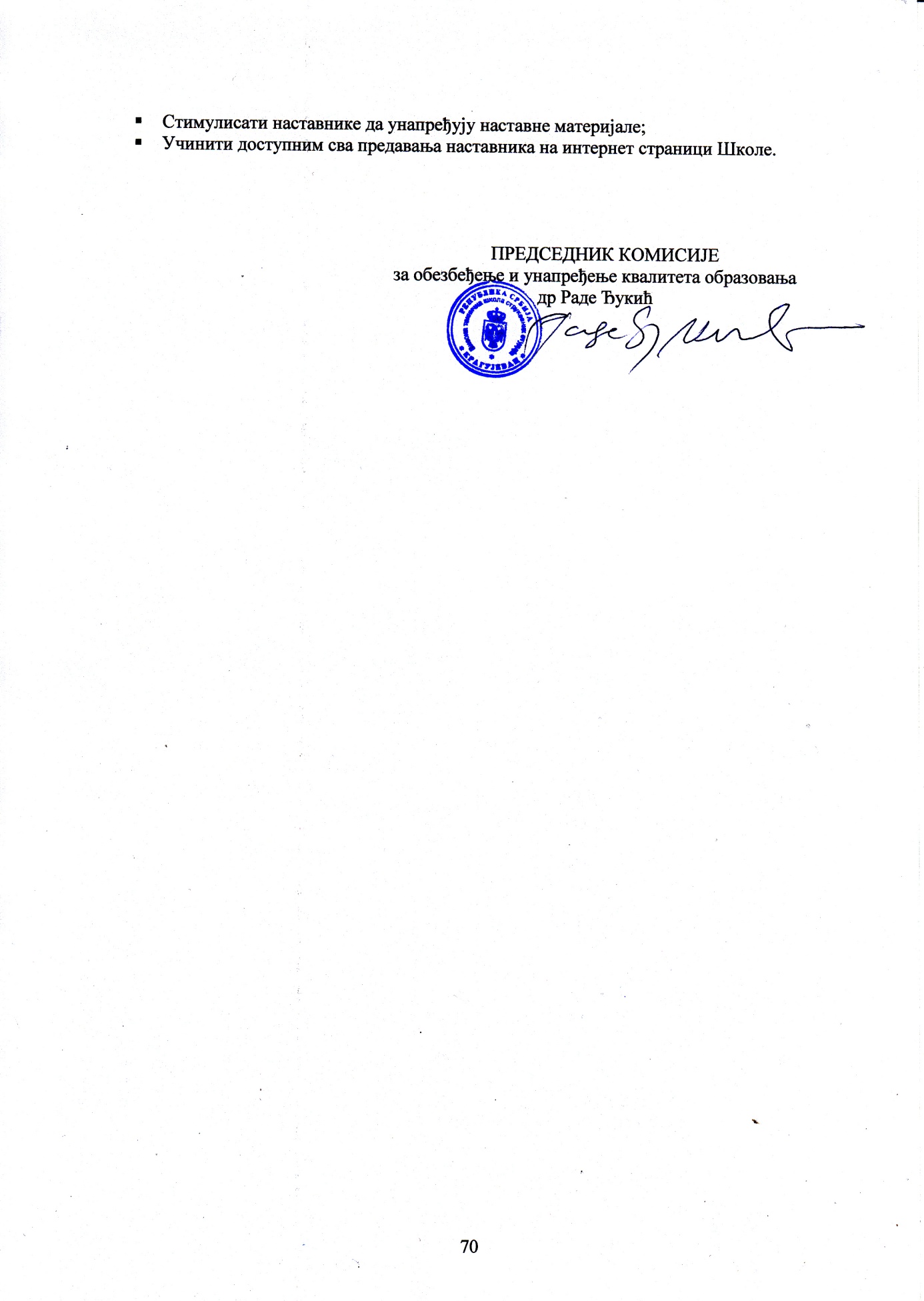 Део четврти: ПРИЛОЗИ НА ОСНОВУ КОЈИ ЈЕ САЧИЊЕН ИЗВЕШТАЈ О САМОВРЕДНОВАЊУ И ОЦЕЊИВАЊУ КВАЛИТЕТА ВИСОКЕ ТЕХНИЧКЕ ШКОЛЕ СТРУКОВНИХ СТУДИЈА У КРАГУЈЕВЦУНазив  високошколске установе:ВИСОКА ТЕХНИЧКА ШКОЛА СТРУКОВНИХ СТУДИЈА У  КРАГУЈЕВЦУНазив  високошколске установе:ВИСОКА ТЕХНИЧКА ШКОЛА СТРУКОВНИХ СТУДИЈА У  КРАГУЈЕВЦУНазив  високошколске установе:ВИСОКА ТЕХНИЧКА ШКОЛА СТРУКОВНИХ СТУДИЈА У  КРАГУЈЕВЦУНазив  високошколске установе:ВИСОКА ТЕХНИЧКА ШКОЛА СТРУКОВНИХ СТУДИЈА У  КРАГУЈЕВЦУНазив  високошколске установе:ВИСОКА ТЕХНИЧКА ШКОЛА СТРУКОВНИХ СТУДИЈА У  КРАГУЈЕВЦУВисока школа струковних студија Адреса: ул. Косовска бр. 8  КрагујевацWeb адреса: http://www.vts.edu.rs/Образовно-научно/образовно-уметничко пољеОбразовно-научно/образовно-уметничко пољеОбразовно-научно/образовно-уметничко пољеОбразовно-научно/образовно-уметничко пољеОбразовно-научно/образовно-уметничко пољеПриродно-математичке наукеТехничко-технолошке наукеБрој наставникаПредавачиПрофесори стр.студ.Професори стр.студ.Наставник стр. језикаУ сталном радном односу812121У допунском радном односу-88Укупан број 820201Укупан број наставника                                  29                                  29                                  29                                  29                                  29                                  29                                  29Број сарадникаСарадници  у наставиСарадници  у наставиСтручни сараднициСтручни сараднициСтручни сараднициУ сталном радном односу33111У допунском радном односу338 8 8 Укупан број сарадника                  15                  15                  15                  15                  15                  15                  15Студије  - број студенатаШколска 2014/15. годинаБрој студената по годинама студијаШколске 2014/15. годинеБрој студената по годинама студијаШколске 2014/15. годинеБрој студената по годинама студијаШколске 2014/15. године*Број студената I годинаII годинаIII годинаОсновне струковне студије  780 (3x260)222  155338Специјалистичке струковне студије95 (1x95)65 не постојине постојиУКУПНО*875287  155338УКУПНАН БРОЈ СТУДЕНАТА **780780780*Укупан број студената на програмима који се акредитују- број студената у првој години помножен бројем година трајања студијских програма**У школској 2014/15. години  било је укупно 780 активних студената*Укупан број студената на програмима који се акредитују- број студената у првој години помножен бројем година трајања студијских програма**У школској 2014/15. години  било је укупно 780 активних студената*Укупан број студената на програмима који се акредитују- број студената у првој години помножен бројем година трајања студијских програма**У школској 2014/15. години  било је укупно 780 активних студената*Укупан број студената на програмима који се акредитују- број студената у првој години помножен бројем година трајања студијских програма**У школској 2014/15. години  било је укупно 780 активних студената*Укупан број студената на програмима који се акредитују- број студената у првој години помножен бројем година трајања студијских програма**У школској 2014/15. години  било је укупно 780 активних студенатаПростор, Библиотека30 m2Простор, укупна квадратура1982 m2Укупан број библиотечких јединица из области из које се изводи наставни процес5843Укупан број рачунара у рачунарским учионицама45Укупан број рачунара100Лиценцирани софтверБрој лиценциWindows 7  (64bit)45Office 36545Catia13Windows 7 (32bit)16Office 201316ПРЕДНОСТИ:Одређени број наставника поседујe цертификате из области QMS-a/+++Систематизацијом послова дефинисани су послови Координатор за обезбеђење квалитета/+++Правилници су ажурирани у складу са новом систематизацијом радних места/++Постоје процедуре за поједине активности и рад служби, за које се може рећи да су адекватан основ за имплементацију система квалитета/+СЛАБОСТИ:Акциони план из 2014. године није потпуности  реализован/++Стратегија обезбеђења квалитета није ревидирана у складу са актуелним потребама/+МОГУЋНОСТИ:Менаџмент Школе има подршку већине запослених на унапређењу система квалитета у Школи/+++Дефинисани су предлози ревизије Стратегије/++Спремност запослених да партиципирају у унапређењу система квалитета у Школи се повећава из године у годину/+Стратегија појачања: Усвојити предлог иновираног Правилнка о квалитету и самовредновању Повећати број чланова Комисије за обезбеђење квалитетаУ рад комисије укључити и запослене који поседују цертификате из области QMS-aСтратегија уклањања слабости Неопходно је усвојити предлог ревизије Стратегије обезбеђења квалитета и предлог Акционог плана за њену реализацијуУсвојити ревидиране процедуре као интерне стандарде квалитетаОПАСНОСТИ:Комисија за обезбеђење калитета има мали број чланова/+++Комисија за обезбеђење калитета нема потпуну техничку подршку/+Стратегија превенције Појачати активности на едукацији интерних и екстерних стејкхолдера о управљању квалитетомКонтинуирано праћење, унапређење и развијање квалитета кроз анализу резултата самоевалуације и евалуацијеСтратегија елиминације: Комисију за обезбеђење квалитета појачати члановима који су недвосмислено опредељени да се максимално ангажују на унрапређењу система управљања квалитета.  АктивностиОдговорностПотребни ресурсиРок за извршењеОчекивани резултатДоставити предлог иновиране Стратегије обезбеђења квалитета Директору школеПредседник Комисије за обезбеђење квалитета10 дана Април 2016. годинеУсвајање нове Стратегије обезбеђења квалитета од стране Савета ШколеДоставити предлог Акционог плана за реализацију Стратегије обезбеђења квалитета Директору школеПредседник Комосије за обезбеђење квалитета20 данаАприл 2016. годинеУсвајење предлога на Наставном већу Доставити предлог Правилника о самовредновању и оцењивању квалитета студијских програма, наставе и услова рада Директору школе и Наставном већуПредседник Комисије за обезбеђење квалитета и Секретар Школе30 дана Мај 2016. годинеУсвајање Правилника о самовредновању и оцењивању квалитета студијскихпрограма, наставе иуслова рада на Наставном већуОрганизовати једнодневни интерни семинар на тему неопходности усвања нове Стратегије обезбеђења квалитета Координатор за квалитет10 радних дана Координатора за квалитетСептембар 2016. годинеИзвештај и презентације са семинара ПРЕДНОСТИ:У оквиру менаџмента школе дефинисани су послови  Координатор за обезбеђење квалитета/+++Постоје писана процедуре и активности/+++Сва усвојена документа повезана са обезбеђењем квалитета доступна су јавности на интернет страници Школе/++Стандарди су усклађени са стандардима Националног савета и Комисије за акредитацију/+ Чланови Комисије који се не ангажују довољно Школа их редовно мења/+СЛАБОСТИ:Акциони план није у потпуности реализован из 2014. године /+++Процедура за рад студентске службе није усклађена са новом систематизацијом радних места/+Не постоји прецизан план рада и процедура за праћење квалитета/++Недостају прописана процедура и поступци за обраду анкета/+Недостаје Извештај о раду Комисије за обезбеђење и унапређење квалитета/+МОГУЋНОСТИ:Постоје ревидиране и унапређене процедуре и стандарди које је потребно усвојити/+++Дефинисати процедуре које недостају/+Стратегија појачања: Усвојити ревидиране процедуре обезбеђења квалитетаУсвојити методологију за обраду АнкетаУсвојити предлог иновиране процедуре и стандарда за израду и одбрану завршних радоваСтратегија уклањања слабости Неопходно је усвојити предлог  Правилник рада студентске службеОПАСНОСТИ:Комисија за обезбеђење квалитета има мали број чланова/+++Преоптерећеност чланова Комисије за обезбеђење квалитета/++Средства за рад на пословима обезбеђења квалитета нису предвиђена у буџету Школе/+Стратегија превенције Појачати активности на едукацији интерних и екстерних стејкхолдера о управљању квалитетомПланирати средства у финансијском плану неопходна за спровођење активности ревизије процедураСтратегија елиминације: Заменити чланове Комисије који се недовољно ангажују у унапређењу и обезбеђењу квалитета у Школи.  АктивностиОдговорностПотребни ресурсиРок за извршењеОчекивани резултатДоставити предлог ревидираних процедура за рад студентске службе које су у складу са новом систематизацијом радних места Директору школеПредседник Комисије за обезбеђење квалитета60 дана јун 2016. годинеПримена нових процедураДоставити предлог ревидираних инструмената зa самоевалуацију Директору школеПредседник Комисије за обезбеђење квалитета120 данадецембар 2016Усвојење предлога и допуна Правилника о квалитету и самовредновању рада на Наставном већуТрансформација процедура за обезбеђење квалитета наставног процеса, за пријем студената и процедура за рад студентске службе у интерне стандарде обезбеђења квалитетаПредседник Комисије за обезбеђење квалитета и Координатор за квалитет10 дана 01.04.2016. годинеУсвојени Предглог  на седници Наставног већа Усвојити Извештај о раду Комисије за 2015. годину Председник Комисије, Координатор за обезбеђење квалитета 10 дана у току годинеУвојен извештај на седници Наставног већаПРЕДНОСТИ:Постоји Комисија за обезбеђење квалитета која редовно заседа и ради на имплементацији система квалитета/+++Сва усвојена документа везана за обезбеђење квалитета су доступна јавности на web страници Школе/+++Надлежности органа управљања, пословођења и Комисије за обезбеђење квалитета су јасно дефинисане актима Школе/+++Надлежности наставника, сарадника, студената и стручних тела су јасно дефинисане актима Школе +++Корективне и превентивне мере доноси Наставно веће на основу анализе процене испуњавања стандарда за обезбеђење квалитета++Доследно примењивање предвиђених мера и процедура за обезбеђење квалитета ++СЛАБОСТИ:Део стандарда и поступака за обезбеђење квалитета је тешко спороводив због недовољног финансирања из буџета републике/+++Недовољна мотивисаност студената за учешће у процесу евалуације квалитета/++ Неадекватно спровођење корективних мера/+ МОГУЋНОСТИ:Управа Школе је заинтересована за унапређење система обезбеђења квалитета/+++Обезбеђивање квалитета у складу са Стратегијом развоја образовања у Србији до 2020. године/++ Култура квалитета запослених је на вишем нивоу него раније/+Стратегија појачања: Комисија за обезбеђење и унапређење квалитета треба да направи нову ревизију докумената система квалитета, како би их ускладила са новим захтевимаСтратегија уклањања слабости Комисија за обезбеђење квалитета треба непрекидно да унапређује и проширује стандарде и поступке за проверу квалитетаОПАСНОСТИ:Мали број запослених је вољан да се ангажује у области управљања квалитетом/+++Средства за рад на пословима обезбеђења квалитета нису предвиђена у буџету Школе/++Чланови Комисије за обезбеђење и унапређење квалитета су преоптерећени другим обавезама/+Недостатак финансијских средстава за подршку рада Комисије за обезбеђење и унрапређење квалитета/+Стратегија превенције Предвидети средства за рад на пословима обезбеђења квалитета у буџету ШколеСпровести едукацију запослених о управљању квалитетомОбезбедити бољу административну /техничку подршку Комисији за обезбеђење квалитетаСтратегија елиминације: Заменити чланове Комисије за обезбеђење квалитета који се недовољно ангажујуАктивностиОдговорностПотребни ресурсиРок за извршењеОчекивани резултатИзменити Статут Школе  у делу који се односи на систем квалитета Секретар ШколеПет радних дана два  запосленаМај 2016Усвајање измене и допуне Статута Школе на Савету ШколеУсвојити ревизију Стратегије обезбеђења квалитета Председник Комисије за обезбеђење и унапређење квалитета, Координатор за  обезбеђење и унапређење квалитета30 данаАприл. 2016. годинеУсвојење предлога нове Статегије обезбеђења квалитета на Наставном већуСпровести едукацију запослених о управљању квалитетомПредседник Комисије за обезбеђење и унапређење квалитета и Координатор за обезбеђење квалитетатри  радна дана два запосленаЈун 2016. годинеОдржана презентацијаПРЕДНОСТИ:Усклађеност студијских програма са исходима учења студената+++Усаглашеност ЕСПБ оптерећења са активностима учења за достизање потребних исхода учења/++Континуирано спровођење едукације наставног особља/+++Редовно праћење квалитета студијских програма од стране студената/+++Потпуна доступност свих релевантних информација о студијским програмима и исходима учења на web сајту Школе/++Доступност информација о завршном раду и стручној пракси  /+СЛАБОСТИ:Школа нема јасно прописан и усвојен механизам за праћење оптерећења студената/+++  На веб сајту Школе недостају наставни материјали за предмете на појединим студијским програмима/++Недостаје механизам којим се обезбеђује увиду у непрекидно  осавремењивање садржаја предмета  и  њихове  упоредивост са садржајима  одговарајућих страних  високошколских установа./+ На веб сајту Школе недостају испитна питања за поједине предмете/+Нема инструмента за прибављање мишљења послодаваца о компетенцијама свршених студената/+Нема анкете којом би се прикупљале повратне информације од Националне службе за запошљавање/+МОГУЋНОСТИ:Развијати и обогаћивати MOODLE портал са наставним материјалима /+++Повећање мобилности студената и наставника/++Обезбеђивање обављања студентских пракси у земљама у окружењу/++Стратегија појачања: Повећати број наставника и сарадникаПерманентно образовање наставника за нове методе наставеРеализовање новог студијског програма за упис већег броја студенатаКонтинуирано развијање и доступност интерактивних садржаја на web сајту Школе за наставнике и студентеКуповина нових уџбеника,Опремање нових лабораторијских простора,Уређивање нових простора за извођење наставеУсвојити анкете којом би прикупљала повратне информације о послодаваца и Националне службе за запошљавањеСтратегија уклањања слабости Увести процедуре за праћење оптерећења студенатаУсвојити механизам којим се обезбеђује увиду у непрекидно  осавремењивање садржаја предмета  и  њихове  упоредивост са садржајима  одговарајућих страних  високошколских установа. Усвојити инструменте уа прикупљање мишљења послодаваца и од стране Националне службеОПАСНОСТИ:Недовољна мотивисаност наставника за нове методе у реализацији наставе/+Недовољна мотивисаност редовних и свршених студената да искажу своја мишљења о квалитету студијског програма/+Недовољна мотивисаност послодаваца да искажу своја мишљења о компетенцијама свршених  студената/+Ограниченост лабораторијског простора/+Ограничена техничка могућност за инсталирање нових електричних уређаја/+Стратегија превенције Непрекидно усавршавање квалитета наставе уз уважавање мишљења послодаваца, редовних и свршених студената,Коришћење информационих технологија за проширење примене електронског учења,Рационална искоришћеност простора за реализацију наставеСтратегија елиминације: Доступност наставног материјала, испитних питања и циљева за предмете на свим студијским програмима на сајту ШколеАктивностиОдговорностПотребни ресурсиРок за извршењеОчекивани резултатУсвојити анкету о задовољству послодаваца дипломираним студентима ВТССПредседник Комисије за обезбеђење и унапређење квалитета  У току године 2016 годинеУсвојена анкетаУсвојити механизам којим се обезбеђује увиду у непрекидно  осавремењивање садржаја предмета  и  њихове  упоредивост са садржајима  одговарајућих страних  високошколских установа. Директор Школе10 радних дана У току године 2016 годинеУсвојен правилник ПРЕДНОСТИ:Униформисаност структуре предмета/++Списак потребне литературе доступан на сајту Школе/+++Поштовање распореда наставе/+++Коришћење савремених техничких средстава у настави/+++Стављање акцента предавања на посебно сложене делове градива /+++Интерактивност наставног процеса/+++Адекватна величина наставних група/+++Редовност студената на предавањима и вежбама/+++Постојање предиспитних консултација/++Уравнотеженост распореда полагања испита/+Евиденција о одржаним испитима/++СЛАБОСТИ:Лошија посећеност предавањима и вежбама у време одржавања колоквијума на другим предметима/+++Мање времена се посвећује лошијим студентима у наставној групи/+++Не постојање адекватног MOODLE портала, ради осавремењавања наставног процеса и помоћи студентима/++Неадекватна припремљеност студената на вежбама/++Визуелна и техничка неуједначеност презентација на појединим предметима/+Искористити предности сајта Школе ради доступности наставних материјала студентима/+МОГУЋНОСТИ:Усвојити нове стандарде и процедуре за обезбеђење квалитета наставног процеса/+++Повећати контролу присуства настави/+++Стратегија појачања: Повећати број наставника и сарадникаРадити на убрзаном усвајању нових стандарда и процедура за обезбеђење квалитета наставног процесаИнтезивирати контролу квалитета предавања и вежби на свим предметимаНаправити план рада са студентима са лошијим нивоом предзнањаУвести адекватан MOODLE порталСтратегија уклањања слабости Направити униформне моделе за наставне презентацијеУвести електронски систем праћења присуства наставним активностима у свим саламаОПАСНОСТИ:Недовољна посећеност настави/+++Начин оцењивања (систем бодовања) /++Обученост наставника за примену савремених видова наставе/++Стратегија превенције Уједначити критеријуме оцењивања и систем бодовања на свим предметимаОрганизовати семинаре за наставно особље у смислу едукације о новим облицима наставеСтратегија елиминације: Увести кориснички сервис, корисничко име и шифре за све студенте, за приступ предавањима и другим студентским садржајима АктивностиОдговорностПотребни ресурсиРок за извршењеОчекивани резултатУсвојити нове стандарде и процедуре за обезбеђење квалитета наставног процесаНаставно већедо краја 2017. годинеУсвојен нови правилникУчинити доступним наставне материјале наставника на сајту Школе на свим студијским програмимаКоординатор за обезбеђење квалитета и Помоћник директорадо краја семестра Материјали који су доступни на сајтуУсвојити нови правилник за израду и одбрану завршних радоваНаставно веће30 радних данадо почетка нове школске годинеУсвоје нови правилникНаправити униформне моделе за презентацију предавања.Помоћник директора и шефови студијских програмадва рада данадо краја семестраПРЕДНОСТИ:Наставно особље се бира на основу научних и наставних компетенција. +++Постојање институционалних механизама за стимулацију сарадње са привредом. ++Подстицај наставника, сарадника и студената да у оквиру самосталног истраживачког и стручног рада истражују и изучавају проблематику у оквиру техничко-технолошког и природно-математичког поља. +СЛАБОСТИ:Немогућност приступа фонду Министарства просвете,  науке и технолошког развоја за учешће у научним пројектима. +++Низак ниво мобилности наставног особља и студената у оба смера (Србија-ЕУ). ++Учешће у истраживачким пројектима ЕУ је слабо. +МОГУЋНОСТИ:Могућности за иновирање наставних садржаја упоредо са развојем стручног рада. +++Развој међународне сарадње, већа мобилност наставника, стварати могућност наставка студија наших студената на универзитетима у Европи и свету кроз реализацију меморандума о сарадњи и разумевању. ++Стратегија појачања:Повећати сарадњу са привредом, радом на пројектима.Радити на повећању курсева која Школа организује за трећа лица.Повећати подршку наставном особљу и студентима у стручном и истраживачком раду.Стратегија уклањања слабости:Повећати сарадњу са високошколским установама у Србији и свету.Појачати конкурисање за ЕУ пројекте.ОПАСНОСТИ:Непостојање буџетских средстава за истраживања. +++Ограниченост простора, лабораторијских и људских ресурса за адекватан  истрживачки рад.  ++Стратегија превенције: Порадити на увећању сопствених средстава кроз обављање стручне делатности тј. израду пројеката за потребе предузећа и установа, обављање консултантских послова и организовање курсева за трећа лица.Стратегија елиминације:Улагање у просторне, лабораторијске и људске ресурсе.Предвидети финасијским планом већа средства за стручно усавршавање.АктивностиОдговорностПотребни ресурсиРок за извршењеОчекивани резултатИнтензивирати међународну сарадњу са високошколским институцијама у иностранствуДиректор школепет радних дана три наставникадо краја 2016. годинеПописивање меморандума о срадњиИздовојити више средстава за финансирање истраживачког рада Директор школеоко 200.000 динараСпровести едукацију запослених о методологијама научно-истраживачког рада Директор школеједан радни дан26 запосленихдо краја 2016. годинеОдржана презентација ПРЕДНОСТИ:Квалитетан наставни кадар/+++ Доследно примењивање процедура и поступака приликом запошљавања/++Уважавање мишљења студената о педагошком раду наставника и сарадника/+СЛАБОСТИ:Усавршавање наставног кадра финансира се само из сопствених средстава (не постоји подршка Министарства)/+++МОГУЋНОСТИ:Ангажовање младог кадра, пре свега најбољих свршених студената Школе на позицијама демонстратора/+++Већу пажњу поклонити педагошким компетенцијама/++Већи број сарадника укључити у истраживачке пројекте/+Стратегија појачања: Пружити систематску подршку усавршавању запосленихСтратегија уклањања слабости Укључивање већег броја наставника и сарадника Школе у међународне и домаће истраживачке пројекте.ОПАСНОСТИ:Финансирање Школе према броју уписаних студената, што онемогућава пријем већег броја младих сарадника, чијим би се усавршавањем добили квалитетни наставници Школе/+++Недовољно финансијских средстава за финансирање истраживачких рад наставника и сарадника Школе/++Стратегија превенције Пронаћи алтернативне и допунске изворе финансирања. У делу практичне наставе ангажовати студенте Специјалистичких студија.Стратегија елиминације: Упозорити наставнике који немају адекватне радова из ужих наставних области за која су бирани у наставничка звања.  АктивностиОдговорностПотребни ресурсиРок за извршењеОчекивани резултатАжурирати књигу наставника која постоји на сајту ШколеПомоћник директора1 радни данфебруар 2016Измена сајтаСпровести едукацију настаника и сарадника из области педагодије, дидактике и методике наставеПомоћник директорадва радна дана 26 запослених 10.000 динара хонорар за предавача Јун 2016. годинеОдржаван едукација и презентација доступна наставницима и сарадницимаПРЕДНОСТИ: Јасно дефинисане, јавне процедуре које се односе на упис студената у прву годину студија, као и на напредовање студената током студирања/+++Једнакост и равноправност студената по свим основама/+Правилником о полагању испита јасно  су дефинисана правила оцењивања и услови полагања испита, што је објављена на сајту Школе у Књизи предмета/+Могућност одласка на стручну праксу у приватне и државне фирме са којима школа сарађује/+Промотивне активности које наставно особље школе организује у средњим школама у региону ради упознавања потенцијалних студената са саржајима које школа нуди. +Бесплатна припремна настава за полагање пријемног испита/+Школа финансира учествовање студената на  стручним семинарима/+Школа финансира учествовање студената на сусретима високих школа/++ Студенти бесплатно користе садржаје спортских центара са којима је Школа потписала уговор/+СЛАБОСТИ:Извођење наставе на две локације/+++Зграда није прилагођена студентима са посебним потребама/+Расположива површина је на граници предвиђеној стандардима за акредитацију/+Услед малог броја запосленог наставног особља оптерећеност појединих наставника (фонд часова) је на граници предвиђеној стандардима за акредитацију/+Не постоји стални контакт са студентима по завршетку студија/+Недостају прописана процедура и поступци за обраду анкета/+  МОГУЋНОСТИ:Интензивније активности на пољу планирања и развоја каријере студената/++ Стратегија појачања:Унапређење информационог система Школе у циљу бољег праћења резултата, активности и напредовања студената. Стратегија уклањања слабости:Успоставити вид сталне комуникације са бившим студентима и усвајати њихова рационална мишљења и ставове који би допринели квалитетнијем раду Школе на пољу планирања и развоја каријере студената. Ажурирати Процедуру за пријем студенатаОПАСНОСТИ:Недовољна заинтересованост и/или необјективност студената везана за учешће у поступцима унапређења квалитета целокупног наставног процеса и истраживачког рада/++ Стратегија превенције: Спроводити перманентну едукацију студената о значају њиховог активнијег укључивања у органима Школе.Стратегија елиминације:Отворити форум на web страници Школе где би студенти завршних година или бивши студенти могли да износе ставове, мишљења и предлоге везане за побољшање квалитета студената.АктивностиОдговорностПотребни ресурсиРок за извршењеОчекивани резултатАжурирати процедуру за пријем студената и доставити је Директору ШколеПредседник Комисије за обезбеђење квалитета и Координатор за обезбеђење квалитета30 данаМај 2016. годинеРевидирани интерни стандардиТрансформација процедуре за пријем студената у интерне стандарде обезбеђења квалитетаПредседник Комисије за обезбеђење квалитета и Координатор обезбеђење за квалитета150 данаОктобар 2015. годинеРевидирани интерни стандардиДефинисати процедуру и методологију обраде анкетаПредседник Комисије за обезбеђење квалитета и Координатор за обезбеђење квалитета30 радних данатри запослена Јун 2016. годинеУсвојити на Наставном већуНа сајту школе поставити информације да је ВТШСС потписник меморандума са Министарством рада, запошљавања и социјалног питања у вези финансирања студената палих борацаПомоћник директорадо јуна 2016. годинеИзмена сајтаПрилог 9.3 Збирни преглед броја библиотечких јединицаПРЕДНОСТИ:Доступност савременог софтвера +++Добро опремљена библиотека/++Приступ студената Школе библиотекама: Универзитета у Крагујевцу, Факултета инжењерских наука/+++Покривеност обавезних предмета уџбеницима/+СЛАБОСТИ:Нема издавачке делатности/+++Непостојање скриптарнице у оквиру Школе/++Коришћење изнајмљених читаоница/+МОГУЋНОСТИ:Придруживање Европској унији и приступ њеним ресурсима/+Спремност свих запослених да партиципирају у унапређењу система квалитета у Школи се повећава из године у годину/+Стратегија појачања: Повећати инвестиције у обнављање библиотечког фондаСтратегија уклањања слабости Стимулисати издавање уџбеника наставникаОПАСНОСТИ:Недостатак финансијских средстава/++Лоша економска ситуација школе и студената/+Стратегија превенције Конкурисати код подстицајних фондоваПовећати обим и број обука како би се створила додатна средстваСтратегија елиминације: Стимулисати издаваштво код запослених АктивностиОдговорностПотребни ресурсиРок за извршењеОчекивани резултатИздвојити више финансијских средстава у финансијском плану за набавку књигаДиректор Школе100.000 диараЈун 2016. годинеОбогатити библиотечки фондУсвојити правилник о издавачкој делатностиПредседник Комисије за обезбеђење квалитета и Координатор обезбеђење за квалитетаједан радни дан Октобар 2016. годинеУсвајање правилника на Наставном већуПланирати средства у финансијском плану за 2017. годину за покретање издавачке делатностиДиректор школе10 радних данатри запослена Децембар 2016. годинеПокретање издавачке делатностиУсвојити Правилник о раду библиотеке Председник Комисије за обезбеђење квалитета и Координатор обезбеђење за квалитета10 радних дана,три запосленаСептембар2016. године Усвајање правилника на Наставном већуПРЕДНОСТИ:Статутом Школе дефинисани су органи управљања и пословођења +++ Јасно дефинисане надлежности органа и служби као и њихова одговорност ++Прати се  и оцењује рад наставног и ненаставног особља +СЛАБОСТИ:Не постоје јасни критеријуми за оцену запослених  +++Старосна структура запосленихМОГУЋНОСТИ:Неопходно је инфорамције о раду органа и стручних служби учинити доступним јавности путем огласних табли и на интернет страницама Школе +Стратегија појачања: Чланове менаџмента и ненаставно особље слати на стручне семинаре и едукације Стратегија уклањања слабости Појачати едукације у погледу значаја учешћа у оцењивању рада наставног и ненаставног особља ОПАСНОСТИ:Стручно „застаревање” ненаставног особља  ++Стратегија превенције Појачати активности на стручне едукацији ненаставног особља.Стратегија елиминације: АктивностиОдговорностПотребни ресурсиРок за извршењеОчекивани резултатНа сајту Школе поставити информације о сазиву Савета и чланова комисија и подкомисијаПредседник Комисије за обезбеђење квалитета 3 дана 30.4.2016. годинеПромена сајтаПросторијаБројБрој места Површина м21. Сала*12403002.Слушаоница11001203.Слушаонице, учионице 83604604. Лабораторије 51502925.Компјутерске лабораторије 342706.Радионице ---7.Библиотека 110228.Читаонице1303010.Наставнички кабинети 4-9212.Канцеларија Директора1-2013.Студентска служба2-5414.Секретаријат  1-2015.Студентски парламент 1202116.Остало--481                                                                            Укупно ВТШСС                                                                            Укупно ВТШСС                                                                            Укупно ВТШСС7121682Укупно (ВТШСС + изнајмљен простор)Укупно (ВТШСС + изнајмљен простор)Укупно (ВТШСС + изнајмљен простор)9521982ПРЕДНОСТИ:Добра рачунарска инфраструктура/+++ Добра опремљеност /+ СЛАБОСТИ:Расположиви простор на граници испуњености захтева за високошколске институције/++ Одвијање наставног процеса на више локација/+МОГУЋНОСТИ:Решавањем питања просторија могуће је опремити будуће лабораторије савременом опремом/+Приступом ЕУ ресурсима у оквиру одговарајућих пројеката, могуће је реализовати набавку савремене опреме за подршку процесу наставе/++Стратегија појачања: Настојати да се пружањем комерцијалних и консултантских услуга трећим лицима обезбеди што више сопствених средстава која се могу искористити за набавку савремене опремеСтратегија уклањања слабости Пружањем комерцијалних и консултантских услуга трећим лицима обезбедити што више сопствених средставаНастојати да се решавњем питања просторија ВТШ у Крагујевцу, обезбеди адекватан простор који би био искоришћен за инталирање савремене опреме за подршку процесу наставеОПАСНОСТИ:Судску спор са ПМФ у Крагујевцу око просторија/+++Стратегија превенције Искористити сва законска средства у циљу задржавања просторија на локацији Радоја Домановића бр 12.Стратегија елиминације: Испитати могућности за смањење непотребних издатака Школе.Испитати могућност проналажења адекватне зграде за нову локацију ШколеАктивностОдговоранПотребна средстваРок за извршењеОчекивани резултатИздвојити више средстава за набавку нове опреме и опремање лабораторије Директор Школе, Савет Школеоко 1.000.000 динараЗа период 2015-2017.Усвајање годишњег финансијског плана у коме су исказана средства за набавку опремеСтавити у употребу фотокопир уређај за потребе студената Директор Школеједан радни дан Септембар 2016. годинеУпотреба фотокопир уређаја од стране студената ПРЕДНОСТИ:Финансијска средства неопходна за реализацију наставног процеса обезбеђују се из буџета Републике Србије, што даје дугорочну сигурност у финансирању/+++ Сопствена средстава представљају значај извор финансирања Самостално одлучује о сопственим приходима/++СЛАБОСТИ:Недовољна искоришћеност финансијских извора по основу учешћа на међународним пројектима/++МОГУЋНОСТИ:Могућност пружања комерцијалних и консултантских трећим лицима из земље и иностранства/+++ Организовати додатне едкукативне семинаре за физичке лицаСтратегија појачања: Интензивирати пруђање комерцијалних и  консултантских услуга трећим лицима из области безбедности саобрачаја и ИТ услуга.Стратегија уклањања слабости Пружањем комерцијалних и консултантских услуга трећим лицима обезбедити што више сопствених средставаОПАСНОСТИ:Судску спор са ПМФ у Крагујевцу око просторија/+++Смањивања броја студената/+Стратегија превенције Повећати сопствена средстваСтратегија елиминације: Испитати могућности за смањење непотребних издатака Школе.АктивностОдговоранПотребна средстваРок за извршењеОчекивани резултатПовећати приходе по основу пројеката, едукација и консултантских услугаДиректор,Савет ШколеЦеле годинеПобољшање материјалне ситуације запослених, набавка опреме за унапређење процеса наставеПојачати маркетиншку капмању са циљем побољшања имиџа ШколеДиректор,Тим за промоцију Школеоко 400.000 динара за хонораре запослених који ће бити ангажовани на овим активностимаЈун 2016. годинеПовећање квалитета и квантитета уписаних студената, а сами тим и повећање властитих приходаПРЕДНОСТИ:Учешће студената у самовредновању и провери квалитета даје реалнију слику квалитета Школе/ ++Активно учешће студената у органима и стручним телима Школе /++СЛАБОСТИ:Неадекватна мотивисаност и незаинтересованост студената за квалитетно учешће у процесу евалуације и унапређења квалитета/++МОГУЋНОСТИ:Добра сарадња са свршеним студентима и добијање повратних информација може повољно утицати на унапређење квалитета наставних планова/++Стратегија појачања: Основати посебан ресор у оквиру Студентског парламента чији би примарни задатак био пружање подршке већем учешћу студената у раду стручних тела ШколеСтратегија уклањања слабости Спроводити едукацију студената о предностима и значају њиховог активног учествовања у раду стручних тела ШколеОПАСНОСТИ:Неозбиљан приступ студената процесу евалуације квалитета може изазвати искривљену слику о квалитету/+++Стратегија превенције Интензивирати активности на едукацији студената о предностима и значају њихове ангажованости и објективног изношења мишљења и ставова у процесу самовредновања и оцењивања квалитета ШколеСтратегија елиминације: Путем директне комуникације перманентно упознавати студенте са одлукама стручних тела Школе и ефектима корективних мера које се односе на унапређење квалитета наставног процеса и стандарда студенатаАктивностОдговоранПотребна средстваРок за извршењеОчекивани резултатОсновати посебан ресор у оквиру Студентског парламента чији би примарни задатак био пружање подршке већем учешћу студената у раду стручних тела ШколеПомоћник директора, секретартри радна дана за три запосленаОктобар 2016. годинеДонета акта о оснивању ресораСпровести едукацију студената о могућностима њиховог учешћа у раду стручних тела ШколеПомоћник директора два радна дана за два наставника и сарадникаУ току 2016. годинеИзвештај о спроведеној едукацијиОмогућитиконтинуирано on-line изјашњавање студената о свим аспектима рада ШколеДиректор, Руководилац одсека Информатика, администратор сајта Школе10 радних дана за три запосленаУ току 2016. годинеПостављениупитници на интернет страници Школе.ПРЕДНОСТИ:Оцена испуњености стандарда се врши редовито/+++Сва документа везана за обезбеђење квалитета су доступна јавности/++Постојање координатора за обезбеђење квалитета/+СЛАБОСТИ:Недовољна укљученост студената у контролу квалитета/ +МОГУЋНОСТИ:Искористити информатичке могућности и капацитете Школе у контроли квалитета/++Повећати едукацију запослених и студената о значају контроле квалитета/+Стратегија појачања:Анкетирање студената спроводити на крају сваког семестраСтратегија уклањања слабости:Појачати едукације у погледу значаја учешћа у контроли квалитета студенатаОПАСНОСТИ:Мали број запослених и студената вољан је да се ангажује у контроли квалитета/+++ Стратегија превенције:Јавно похвалити и наградити запослене и студенте који су се ангажовали на пословима контроле квалитета. Стратегија елиминације: Јавно указати на запослене и студенте који су се недовољно ангажују на пословима контроле квалитета.АктивностиОдговорностПотребни ресурсиРок за извршењеОчекивани резултатФормирати бољу софтверску подршку контролу квалитета и испуњености стандардаДиректор школе и руководилац одсека Информатика200 радних данашест запосленихдецембар 2017.Нова апликација